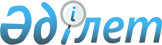 Астана қаласында әлеуметтік көмек көрсету, оның мөлшерлерін белгілеу және мұқтаж азаматтардың жекелеген санаттарының тізбесін айқындау қағидасы туралы
					
			Күшін жойған
			
			
		
					Астана қаласы мәслихатының 2014 жылғы 27 маусымдағы № 250/36-V шешімі. Астана қаласының Әділет департаментінде 2014 жылғы 23 шілдеде № 822 болып тіркелді. Күші жойылды - Астана қаласы мәслихатының 2017 жылғы 12 желтоқсандағы № 221/25-VI шешімімен
      Ескерту. Күші жойылды - Астана қаласы мәслихатының 12.12.2017 № 221/25-VI шешімімен (алғашқы ресми жарияланған күнінен кейін күнтізбелік он күн өткен соң қолданысқа енгізіледі).
      Қазақстан Республикасының 2008 жылғы 4 желтоқсандағы Бюджет кодексі 55-бабы 1-тармағының 5) тармақшасына, "Ұлы Отан соғысының қатысушылары мен мүгедектеріне және соларға теңестірілген адамдарға берілетін жеңілдіктер мен оларды әлеуметтік қорғау туралы" Қазақстан Республикасының 1995 жылғы 28 сәуірдегі Заңының 20-бабына, "Қазақстан Республикасындағы жергілікті мемлекеттік басқару және өзін-өзі басқару туралы" Қазақстан Республикасының 2001 жылғы 23 қаңтардағы Заңы 6-бабының 2-3-тармағына, "Қазақстан Республикасында мүгедектерді әлеуметтік қорғау туралы" Қазақстан Республикасының 2005 жылғы 13 сәуірдегі Заңының 6-бабына, "Әлеуметтік көмек көрсетудің, оның мөлшерлерін белгілеудің және мұқтаж азаматтардың жекелеген санаттарының тізбесін айқындаудың үлгілік қағидаларын бекіту туралы" Қазақстан Республикасы Үкіметінің 2013 жылғы 21 мамырдағы № 504 қаулысына сәйкес, Астана қаласының мәслихаты ШЕШТІ:
      1. 1-қосымшаға сәйкес Астана қаласында әлеуметтік көмек көрсету, оның мөлшерлерін белгілеу және мұқтаж азаматтардың жекелеген санаттарының тізбесін айқындау қағидасы бекітілсін.
      2. 2-қосымшаға сәйкес Астана қаласы мәслихатының кейбір шешімдерінің күші жойылды деп танылсын.
      3. Осы шешім оны алғашқы ресми жарияланған күнінен кейін күнтізбелік он күн өткен соң қолданысқа енгізіледі. Астана қаласында әлеуметтiк көмек көрсету, оның мөлшерлерiн
белгiлеу және мұқтаж азаматтардың жекелеген санаттарының
тiзбесiн айқындау қағидасы
      Ескерту. Барлық мәтін бойынша "ЗТМО" деген аббревиатура "Мемлекеттік корпорация" деген сөздермен ауыстырылды - Астана қаласы мәслихатының 24.06.2016 № 34/7-VI (алғашқы ресми жарияланған күннен кейін күнтізбелік он күн өткен соң қолданысқа енгізіледі) шешімімен.
       Осы Астана қаласында әлеуметтiк көмек көрсету, оның мөлшерлерiн белгiлеу және мұқтаж азаматтардың жекелеген санаттарының тiзбесiн айқындау қағидасы (бұдан әрi – Қағида) Қазақстан Республикасының 2008 жылғы 4 желтоқсандағы Бюджет кодексiнің 55-бабы 1-тармағының 5) тармақшасына, "Ұлы Отан соғысының қатысушылары мен мүгедектерiне және соларға теңестiрiлген адамдарға берiлетiн жеңiлдiктер мен оларды әлеуметтiк қорғау туралы" Қазақстан Республикасының 1995 жылғы 28 сәуірдегі Заңының 20-бабына, "Қазақстан Республикасындағы жергілікті мемлекеттік басқару және өзін-өзі басқару туралы" Қазақстан Республикасының 2001 жылғы 23 қаңтардағы Заңы 6-бабының 2-3-тармағына, "Қазақстан Республикасында мүгедектердi әлеуметтiк қорғау туралы" Қазақстан Республикасының 2005 жылғы 13 сәуірдегі Заңының 16-бабына, "Әлеуметтік көмек көрсетудің, оның мөлшерлерін белгілеудің және мұқтаж азаматтардың жекелеген санаттарының тізбесін айқындаудың үлгілік қағидаларын бекіту туралы" Қазақстан Республикасы Үкіметінің 2013 жылғы 21 мамырдағы № 504 қаулысына сәйкес әзiрлендi. 1-бөлім. Жалпы ережелер
      1. Осы Қағидада мынадай ұғымдар қолданылады:
      1) арнайы комиссия – өмірлік қиын жағдайдың туындауына байланысты әлеуметтік көмек көрсетуге үміткер адамдардың (отбасылардың) өтініштерін қарау бойынша Астана қаласы әкімінің шешімімен құрылатын комиссия;
      2) ата-аналарының (ата-анасының) қамқорлығынсыз қалған бала (балалар) – ата-ана құқықтарының шектелуiне немесе олардан айрылуына, хабарсыз кеткен деп танылуына, қайтыс болған деп жариялануына, әрекетке қабiлетсiз немесе әрекет қабiлетi шектелген деп танылуына, бас бостандығынан айыру орындарында жазасын өтеуiне, бала тәрбиелеуден немесе оның құқықтары мен мүдделерiн қорғаудан жалтаруына, оның ішінде баланы тәрбиелеу немесе медициналық ұйымнан алудан бас тартуына байланысты, сондай-ақ ата-ана қамқоршылығы болмаған және Қазақстан Республикасының заңдарында көзделген өз құқықтары мен мүдделерінің қажетті қорғалуын қамтамасыз етуге мұқтаж болған өзге де жағдайларда жалғыз ата-анасының немесе екеуінің де қамқорлығынан айрылған бала (балалар);
      3) атаулы күндер – жалпы халықтық тарихи, рухани және мәдени маңызы бар және Қазақстан Республикасы тарихының барысына ықпал ететін оқиғалар;
      4) Әкімші – "Жергiлiктi өкiлеттi органдардың шешiмдерi бойынша мұқтаж азаматтардың жекелеген санаттарына әлеуметтiк төлемдер" бюджеттiк бағдарламасына сәйкес әлеуметтік көмекті ұсынатын "Астана қаласының Жұмыспен қамту, еңбек және әлеуметтік қорғау басқармасы" мемлекеттiк мекемесi;
      5) әлеуметтік көмек – өмірдің қиын жағдайы болған жағдайда мұқтаж азаматтардың жекелеген санаттарына (бұдан әрі – алушылар) ақшалай және заттай нысанда, сондай-ақ осы Қағидада белгіленген тәртіпте мерекелік және атаулы күндерге ұсынылатын әлеуметтік көмек;
      6) әлеуметтiк мәнi бар аурулармен ауыратын адамдар – туберкулез, адамның иммунитет тапшылығы вирусын қоздыратын ауру және адамның иммунитет тапшылығы вирусын тасымалдаушылар, қатерлі ісіктер сияқты аурулары бар адамдар;
      7) балалар үйлерiнiң түлектерi – қамқорлық және қорғау органдарының шешiмi бойынша балалар үйлерiнің, баспаналардың қамқорлықтарындағылар;
      8) дүлей зiлзала – табиғи немесе техногендiк сипаттағы төтенше жағдайдың пайда болуына әкелiп соққан зiлзала;
      9) ең төмен күнкөріс деңгейі – Астана қаласының статистика органы есептеген мөлшері бойынша ең төмен тұтыну себетінің құнына тең, бір адамға қажетті ең төмен ақшалай кіріс;
      10) жеңiлдiктер мен кепiлдiктер жағынан Ұлы Отан соғысының қатысушыларына теңестiрiлген адамдар – мәртебесi "Ұлы Отан соғысының қатысушылары мен мүгедектерiне және соларға теңестiрiлген адамдарға берiлетiн жеңiлдiктер мен оларды әлеуметтiк қорғау туралы" Қазақстан Республикасының 1995 жылғы 28 сәуірдегі Заңының 6-бабымен анықталған адамдар;
      11) жеңiлдiктер мен кепiлдiктер жағынан Ұлы Отан соғысының мүгедектеріне теңестiрiлген адамдар – мәртебесi "Ұлы Отан соғысының қатысушылары мен мүгедектерiне және соларға теңестiрiлген адамдарға берiлетiн жеңiлдiктер мен оларды әлеуметтiк қорғау туралы" Қазақстан Республикасының 1995 жылғы 28 сәуірдегі Заңының 8-бабымен анықталған адамдар;
      12) жеңілдіктер мен кепілдіктер жөнінен соғысқа қатысушыларға теңестірілген адамдардың басқа да санаттары – мәртебесi "Ұлы Отан соғысының қатысушылары мен мүгедектерiне және соларға теңестiрiлген адамдарға берiлетiн жеңiлдiктер мен оларды әлеуметтiк қорғау туралы" Қазақстан Республикасының 1995 жылғы 28 сәуірдегі Заңы 9-бабының 1-3-тармақшаларымен анықталған адамдар;
      13) жетім бала (балалар) – ата-анасының екеуі де немесе жалғыз анасы (әкесі) қайтыс болған бала (балалар);
      14) Мемлекеттік корпорация – "Азаматтарға арналған үкімет" мемлекеттік корпорациясы" коммерциялық емес акционерлік қоғамы;
      15) көп балалы аналар – "Алтын алқа" және "Күмiс алқа" алқаларымен наградталған немесе бұрын "Батыр ана" атағын алған, сондай-ақ I және II дәрежелі "Ана даңқы" ордендерімен наградталған көп балалы аналар;
      16) көп балалы отбасылар – бірге тұратын төрт және одан көп кәмелетке толмаған балалары, оның ішінде орта, техникалық және кәсіптік, орта білімнен кейінгі білім беретін ұйымдарда, жоғары оқу орындарында күндізгі оқу нысанында оқитын балалары бар отбасылар, балалары кәмелеттік жасқа толғаннан кейін олар оқу орнын бітіретін уақытқа дейін (бірақ әрі дегенде жиырма үш жасқа толғанға дейін), отбасы атынан анасы, әкесi болмаса балалардың қамқоршысының (қорғаншысы) хабарласуына құқығы бар;
      17) мерекелік күндер – Қазақстан Республикасындағы ұлттық және мемлекеттік мерекелер күндері;
      18) мүгедек бала (мүгедек балалар) - тiршiлiк-тынысының шектелуiне және оны әлеуметтiк қорғау қажеттiгiне әкеп соқтыратын аурулардан, жарақаттардан, олардың салдарынан, кемiстiктерден организм функциялары тұрақты бұзылып, денсаулығы бұзылған он сегiз жасқа толмаған адам;
      19) отбасының (азаматтың) орта есеппен жан басына шаққандағы табысы – Қазақстан Республикасы Еңбек және халықты әлеуметтік қорғау министрінің 2009 жылғы 28 шілдедегі № 237-ө бұйрығымен бекітілген Мемлекеттiк атаулы әлеуметтiк көмек алуға үмiткер адамның (отбасының) жиынтық табысын есептеу ережесіне (бұдан әрі – Жиынтық табысын есептеу ережесі) сәйкес белгіленген айына отбасының әр мүшесіне келетін отбасының жиынтық табысының үлесі;
      20) өмірлік қиын жағдайы – азаматтың тыныс-тіршілігін объективті түрде бұзатын, ол өз бетінше еңсере алмайтын ахуал;
      21) саяси қуғын-сүргiн құрбандары, саяси қуғын-сүргiннен зардап шеккен адамдар – КСР Одағы мемлекеттiк биліктің жоғары органдарының актілері негiзiнде Қазақстанға және Қазақстаннан күштеу арқылы құқыққа қарсы қоныс аударуға ұшыраған адамдар, сондай-ақ ата-аналармен немесе олардың орнындағы адамдармен бiрге бас бостандығынан айыру орындарында, айдауда, жер аударуда немесе арнайы қоныс аударуда болған саяси қуғын-сүргiндер құрбандарының балалары, сондай-ақ қуғын-сүргiн кезiнде он сегiз жасқа толмаған және оның қолданылуы нәтижесiнде ата-анасының қамқорлығынсыз қалған саяси қуғын-сүргiндер құрбандарының балалары;
      22) табысы аз азаматтар – Қазақстан Республикасының заңнамасына сәйкес атаулы әлеуметтiк көмек және (немесе) он сегіз жасқа дейінгі балаларға тағайындалатын және төленетін ай сайынғы мемлекеттік жәрдемақы алуға құқығы бар, еңбекке жарамды жастағы жеке тұлғалар;
      23) тыл еңбеккерлері – 1941 жылғы 22 маусым 1945 жылғы 9 мамыр аралығында кемiнде алты ай жұмыс iстеген (әскери қызмет өткерген) және Ұлы Отан соғысы жылдарында тылдағы жанқиярлық еңбегi мен мiнсiз әскери қызметi үшiн бұрынғы КСР Одағының ордендерiмен және медальдарымен марапатталмаған адамдар;
      24) учаскелік комиссия – әлеуметтік көмек алуға өтініш білдірген адамдардың (отбасылардың) материалдық жағдайына тексеру жүргізу және қорытындылар дайындау үшін елорда аудан әкімдерінің шешімімен құрылатын комиссия;
      25)Ұлы Отан соғысының қатысушылары мен мүгедектері – мәртебесi "Ұлы Отан соғысының қатысушылары мен мүгедектерiне және соларға теңестiрiлген адамдарға берiлетiн жеңiлдiктер мен оларды әлеуметтiк қорғау туралы" Қазақстан Республикасының 1995 жылғы 28 сәуірдегі Заңының 5, 7-баптарымен анықталған адамдар;
      26) отбасыға көмектің жеке жоспары (бұдан әрі - жеке жоспар) - уәкілетті орган үміткермен бірлесіп жұмыспен қамтуға және (немесе) әлеуметтік бейімделуге ықпал ету жөнінде әзірлеген кешенді іс-шаралар;
      27) отбасы белсенділігін арттырудың әлеуметтік келісім-шарты - шартты ақшалай көмекті белгілеу үшін отбасы атынан еңбекке қабілетті жеке тұлға және Әкімші арасындағы тараптардың құқықтары мен міндеттерін белгілейтін келісім;
      28) шартты ақшалай көмек (бұдан әрі - ШАК) - мемлекет отбасы белсенділігін арттырудың әлеуметтік келісім-шарты талаптарымен жеке тұлғаларға немесе жан басына шаққандағы орташа айлық табысы ең төменгі күнкөріс деңгейінің 60%-ынан төмен отбасыларға ақшалай түрде беретін төлем;
      29) үміткер - ШАК белгілеу үшін өзі және отбасы атынан өтініш білдірген тұлға.
      Ескерту. 1-тармаққа өзгеріс енгізілді - Астана қаласы мәслихатының 17.07.2015 № 399/55-V (алғашқы ресми жарияланған күнінен кейін күнтізбелік он күн өткен соң қолданысқа енгізіледі); 24.06.2016 № 34/7-VI (алғашқы ресми жарияланған күннен кейін күнтізбелік он күн өткен соң қолданысқа енгізіледі) шешімдерімен.


       2. Әлеуметтiк көмек көрсету тәртiбi, мөлшерi және түрлерi, сондай-ақ алушылар санаттарының тізбесі осы Қағидамен белгiленедi.
      3. Әлеуметтiк көмек Астана қаласында тiркелген және тұрақты тұратын азаматтарға ұсынылады.
      4. Астана қаласының бюджетi әлеуметтiк көмектi қаржыландыру көзi болып табылады.
      Әлеуметтiк көмек тиiстi қаржы жылына қала бюджетiнде осы мақсаттарға көзделген қаражат шегiнде ұсынылады.
      5. Ақшалай нысандағы әлеуметтік көмек екінші деңгейдегі банктер немесе "Қазпошта" акционерлік қоғамының аумақтық бөлімшелері арқылы алушылардың шоттарына ақшалай қаражат аудару жолымен көрсетіледі.
      6. Заттай нысандағы әлеуметтік көмек Қазақстан Республикасының мемлекеттік сатып алу туралы заңнамасына сәйкес жеткізушілерді (бұдан әрі – Жеткізушілер) Әкімші анықтайтын қызмет көрсету арқылы ұсынылады.
      7. Әлеуметтік көмек алушылардың санаттары туралы мәліметтерді Мемлекеттік корпорация, сондай-ақ Әкімшінің сауалы бойынша осындай мәліметтерге ие қаланың басқа да ұйымдары ұсынады.
      8. Өтініш беруші толық емес және (немесе) дұрыс емес мәліметтерді ұсынған жағдайда әлеуметтік көмек тағайындалмайды.
      9. Әлеуметтік көмек:
      1) алушы қайтыс болған;
      2) алушының Астана қаласының шегінен тыс жерде тұрақты тұруға кеткен;
      3) алушының мемлекеттік медициналық-әлеуметтік мекемелерге тұруға жолданған;
      4) өтініш беруші ұсынған мәліметтердің дәйексіздігі анықтаған жағдайда тоқтатылады.
      Әлеуметтік көмек төлемі көрсетілген мән-жайлар болған айдан бастап тоқтатылады.
      10. Азаматтардың дәйексіз мәлiмет беру салдарынан артық және (немесе) заңсыз төленген сомасын өндiрiп алу Қазақстан Республикасының заңнамасымен белгiленген тәртiпте жүргiзiледi.
      11. Әлеуметтік көмекті ұсыну мониторингі мен есебін Әкімші "Е-Собес" автоматтандырылған ақпараттық жүйесінің деректер қорын пайдалану арқылы жүргізеді. 2-бөлiм.
Әлеуметтік көмек алуға құқығы бар алушылардың санаттары
      12. Әлеуметтік көмек алуға құқығы бар алушылардың санаттарына:
      1) Ұлы Отан соғысының қатысушылары мен мүгедектері;
      2) жеңiлдiктер мен кепiлдiктер жағынан Ұлы Отан соғысының қатысушыларына теңестiрiлген адамдар;
      3) жеңiлдiктер мен кепiлдiктер жағынан Ұлы Отан соғысының мүгедектеріне теңестiрiлген адамдар;
      4) жеңілдіктер мен кепілдіктер жағынан соғысқа қатысушыларға теңестірілген адамдардың басқа да санаттары;
      5) зейнеткерлік жастағы адамдар, жасы бойынша және еңбек сіңірген жылдары бойынша зейнеткерлер, Қазақстан Республикасының алдында ерекше еңбегі үшін зейнетақы алушылар, сонымен қатар зейнеткерлік жасқа жеткен жасына байланысты және асыраушысынан айырылу жағдайы бойынша мемлекеттік әлеуметтік жәрдемақы алушылар;
      6) мүгедектер, оның ішінде он сегіз жасқа дейінгі мүгедек балалар;
      7) саяси қуғын-сүргiн құрбандары, саяси қуғын-сүргiннен зардап шеккен адамдар;
      8) көп балалы отбасылар, көп балалы аналар;
      9) балалар, оның ішінде тұлдыр жетiмдер, ата-анасының қамқорлығынсыз қалған балалар, балалар үйлерiнiң түлектерi;
      10) аз қамтылған отбасылар;
      11) әлеуметтiк мәнi бар аурулармен ауыратын адамдар жатады. 3-бөлім.
Мерекелiк және айтулы күндерге әлеуметтік көмек көрсету тәртібі
      13. Мерекелiк және айтулы күндерге әлеуметтік көмек 5 000 (бес мың) теңге көлеміндегі ақшалай төлемдер түрінде азаматтардың мына санаттарына берiледi:
      1-2 қаңтарда (Жаңа жыл) – ата-анасының қамқорлығынсыз қалған балаларға;
      8 наурызда (Халықаралық әйелдер күнi) – көп балалы отбасыларға, көп балалы аналарға;
      21-23 наурызда (Наурыз мейрамы) – адамның иммунитет тапшылығы вирусын тудыратын ауруынан зардап шеккен адамдар, оның ішінде адамның иммунитет тапшылығы вирусын тасымалдаушылар ішінен әлеуметтiк мәнi бар аурулармен ауыратын азаматтарға;
      7 мамырда (Отан қорғаушылар күні) – Қазақстан Республикасының алдында ерекше еңбегі үшін зейнетақы алушылар ішінен зейнеткерлік жастағы адамдарға;
      31 мамырда (Саяси қуғын-сүргiн құрбандарын еске алу күнi) – саяси қуғын-сүргiн құрбандарына, саяси қуғын-сүргiннен зардап шеккен адамдарға;
      1 маусымда (Балаларды қорғау күні) – тұлдыр жетімдерге;
      6 шiлдеде (Елорда күнi) – қатерлі ісіктері бар балалар ішінен әлеуметтiк мәнi бар аурулармен ауыратын азаматтарға;
      30 тамызда (Қазақстан Республикасының Конституциясы күнi) – ең төмен мөлшердегі зейнетақы алушылар ішінен зейнеткерлік жастағы адамдарға;
      1 қазанда (Қарттар күнi) – жасы бойынша зейнеткерлер, ең төмен мөлшердегі зейнетақы алушылардан басқа;
      10 қазанда (Мүгедектер күнi) – мүгедектерге және он сегiз жасқа дейiнгi мүгедек балаларға;
      16 желтоқсанда (Қазақстан Республикасының Тәуелсiздiк күнi) – он сегіз жасқа дейінгі балаларға тағайындалатын және төленетін ай сайынғы мемлекеттік жәрдемақы алуға құқығы бар, еңбекке жарамды жастағы жеке тұлғаларға, Қазақстандағы 1986 жылғы 17-18 желтоқсан оқиғаларына қатысушылар қатарындағы саяси қуғын-сүргін құрбандарына берiледi.
      14. 20000 (жиырма мың) теңге көлеміндегі бiржолғы ақшалай төлемдер азаматтардың мына санаттарына берiледi:
      15 ақпанда (Ауғанстаннан Кеңестiң шектеулi әскери контингентiн шығару күнi) – Ауғанстандағы ұрыс қимылдарына қатысушылар ішінен жеңiлдiктер мен кепiлдiктер жағынан Ұлы Отан соғысының қатысушылары мен мүгедектеріне теңестiрiлген адамдарға;
      26 сәуiрде (Чернобыль атом электрстанциясы апатының құрбандарын еске алу күнi) – жеңiлдiктер мен кепiлдiктер жағынан Ұлы Отан соғысының қатысушылары мен мүгедектеріне теңестiрiлген адамдарға, сондай-ақ Чернобыль атом электрстанциясы апатының зардаптарын жоюға қатысушы тұлғалар ішінен жеңілдіктер мен кепілдіктер жөнінен соғысқа қатысушыларға теңестірілген адамдардың басқа да санаттарына беріледі.
      15. 9 мамырда (Жеңіс күні) бiржолғы ақшалай төлемдер азаматтардың мына санаттарына беріледі:
      1) Ұлы Отан соғысының қатысушылары мен мүгедектерiне – 150 000 (жүз елу) мың теңгеден;
      2) жеңілдіктер мен кепілдіктер жағынан Ұлы Отан соғысының қатысушылары мен мүгедектеріне теңестірілген тұлғаларға (осы Қағиданың 14-тармағында көрсетілген тұлғалардан басқа) – 20 000 (жиырма мың) теңге;
      3) жеңілдіктер мен кепілдіктер жағынан соғысқа қатысушыларға теңестірілген адамдардың басқа да санаттарына – 10 000 (он мың) теңге.
      16. 1 желтоқсан (Қазақстан Республикасының Тұңғыш Президенті күні) күніне әлеуметтік көмек мемлекеттік атаулы әлеуметтік көмек алушылар ішінен жиынтық табысы кедейлік шегінен төмен аз қамтылған азаматтарға (отбасына) азық-түлік жиынтығы түрінде ұсынылады.
      Қағида шеңберінде азық-түлік жиынтығы:
      макарон өнімі – 25 килограмм;
      күріш – 25 килограмм;
      қант – 5 килограмм;
      күнбағыс майы – 5 литрді құрайды.
      Азық-түлік жиынтығын сатып алу Қазақстан Республикасының мемлекеттік сатып алу туралы заңнамасына сәйкес жүзеге асырылады.
      Азық-түлік жиынтығын беру Жеткізушімен, мемлекеттік сатып алу туралы конкурс жеңімпазымен жүзеге асырылады.
      17. Әкімші тиісті негіздер бойынша азаматтардың арнаулы әлеуметтік жәрдемақыларды алу туралы Мемлекеттік корпорация мәліметтері негізінде, Астана қаласы әкімдігінің "ЖҚТБ-ны алдын алу және оған қарсы күрес жөніндегі орталығы" мемлекеттік коммуналдық қазыналық кәсіпорны (бұдан әрі – "ЖҚТБ-ның алдын алу және оған қарсы күрес жөніндегі орталығы" МКҚК), Астана қаласы әкімдігінің шаруашылық жүргізу құқығындағы "Онкологиялық диспансер" мемлекеттік коммуналдық кәсіпорны (бұдан әрі – ШЖҚ "Онкологиялық диспансер" МКК), "Астана қаласының Денсаулық сақтау басқармасы" мемлекеттік мекемесі мәліметтерінің негізінде осы Қағиданың 13-15-тармақтарында көрсетілген санаттарға жататын азаматтардың тiзiмдерiн әлеуметтік алушылардан өтініштер талап етілмей қалыптастырады.
      18. Осы Қағиданың 13-16-тармақтарында көрсетілген арнаулы мемлекеттiк жәрдемақы алушы азаматтарға мерекелiк және айтулы күндерге біржолғы ақшалай төлемдер жылына бір рет тек қана бір негіздеме бойынша жүзеге асырылады. 4-бөлім.
Өмірлік қиын жағдайы болған кезде әлеуметтік
көмек көрсету тәртібі
1-тарау.
Өмірлік қиын жағдайы болған кезде әлеуметтік көмек тағайындау
бойынша жалпы ережелер
      19. Өмірлік қиын жағдайы болған кезде азаматтарды мұқтаждар санаттарына жатқызу үшін мыналар негіздеме болып табылады:
      1) Қазақстан Республикасының заңнамасында көзделген негіздер;
      2) дүлей зілзала немесе өрт салдарынан азаматқа (отбасына) не болмаса мүлкіне зиян келтіруі;
      3) әлеуметтік мәні бар аурулардың болуы;
      4) азаматтардың жекелеген санаттары үшін 3 ең төмен күнкөріс деңгейінен аспайтын жан басына шаққандағы табысының болуы.
      20. Өмірлік қиын жағдайы болған кезде әлеуметтік көмек тек осыған ұқсас ақшалай төлемдерді ұсыну, қызметтерді немесе өзге де өтеулерді көрсету үшін негіздер Қазақстан Республикасының қолданыстағы заңнамасымен белгіленген тәртіпте болмаған жағдайда ұсынылады.
      21. Өтініш беруші Қазақстан Республикасының заңдарына сәйкес ұсынылған мәліметтердің дәйектілігіне жауапты болады.
      22. Өтініш түскен кезде Әкімші бір жұмыс күні ішінде өтініш берушінің құжаттарын адамның (отбасының) материалдық жағдайына тексеру жүргізу үшін учаскелік комиссияға жолдайды.
      23. Учаскелік комиссия құжаттар түскен күннен бастап екі жұмыс күні ішінде өтініш берушіге тексеру жүргізеді, оның нәтижелері бойынша осы Қағиданың 1, 2-қосымшаларына сәйкес нысандар бойынша адамның (отбасының) материалдық жағдайы туралы акті жасайды, адамның (отбасының) әлеуметтік көмекке мұқтаждылығы туралы қорытынды дайындайды және Әкімшіге жолдайды.
      24. Әлеуметтік көмек осы Қағиданың 19-тармағы 4) тармақшасында көзделген негіздер бойынша өтінішті қарастыру кезеңіне ұсынылған табысы туралы мәліметтер негізінде әлеуметтік көмек көрсетудің барлық кезеңіне бір жолы тағайындалады.
      25. Өтініші берушінің қажетті құжаттарды олардың бүлінуіне, жоғалуына байланысты ұсынуға мүмкіндігі болмаған жағдайда, Әкімші тиісті мәліметтерді қамтитын өзге уәкілетті органдармен ұйымдардың деректері негізінде әлеуметтік көмек тағайындау туралы шешім қабылдайды.
      26. Әкімші учаскелік комиссиядан құжаттар келіп түскен күннен бастап бір жұмыс күні ішінде адамның (отбасының) жан басына шаққандағы орташа табысын есептеуді жүргізеді және қарауға құжаттардың толық пакетін арнайы комиссияның қарауына ұсынады.
      27. Арнайы комиссия құжаттар келіп түскен күннен бастап екі жұмыс күні ішінде көлемін көрсете отырып, әлеуметтік көмек көрсету қажеттілігі жөнінде қорытынды шығарады.
      28. Әкімші өтініш берушінің әлеуметтік көмек алуға қажетті құжаттарын тіркеген күннен бастап сегіз жұмыс күні ішінде қабылдаған құжаттар мен арнайы комиссияның арнайы көмек көрсету қажеттілігі туралы қорытындысының негізінде әлеуметтік көмек көрсету не көрсетуден бас тарту туралы шешім қабылдайды.
      Осы Қағиданың 24-тармағында көрсетілген жағдайда Әкімші өтініш берушіден құжаттарды қабылдаған күннен бастап жиырма жұмыс күні ішінде әлеуметтік көмек көрсету не көрсетуден бас тарту туралы шешім қабылдайды.
      29. Әкімші шешім қабылдаған күннен бастап бес жұмыс күні ішінде өтініш берушіні қабылдаған шешім туралы (бас тартқан жағдайда – негіздемелерін көрсетумен) жазбаша хабардар етеді.
      30. Белгіленген негіздердің бірі бойынша әлеуметтік көмек бір күнтізбелік жыл ішінде қайтадан көрсетілмейді.
      31. Әлеуметтік көмек көрсетуден бас тарту мына жағдайларда:
      1) өтініш беруші ұсынған мәліметтердің толық емес, дәйексіздігі анықтаған;
      2) өтініш беруші адамның (отбасының) материалдық жағдайына тексеру жүргізуден бас тартқан, жалтарған;
      3) адамның (отбасының) жан басына шаққандағы орташа табысы әлеуметтік көмек көрсету үшін белгіленген шектен артқан жағдайда жүзеге асырылады. 2-тарау.
Қазақстан Республикасының заңнамасында көзделген
негіздер бойынша әлеуметтік көмек
      32. Қазақстан Республикасының заңнамасында көзделген негіздер бойынша өмірлік қиын жағдайына тап болған азаматтар деп "Арнаулы әлеуметтік қызметтер туралы" Қазақстан Республикасының 2008 жылғы 29 желтоқсандағы Заңының 6-бабына сәйкес азаматтар танылады.
      33. Әлеуметтік көмек ақшалай төлем түрінде ұсынылады және дәрі-дәрмек құралдарын сатып алу, медициналық қызметтерді алу, басқа да өмірге қажетті мәселелерді шешу, оның ішінде өмір сүруге қаражаты болмауына байланысты қаржылық қаражаттың аса қажеттілігін жоюға арналған.
      34. Әлеуметтік көмек алу үшін өтініш беруші өзінен немесе отбасы атынан Әкімшіге төмендегi құжаттарды қоса отырып өтініш береді:
      1) жеке басын куәландыратын құжаттың көшірмесі;
      2) мекенжай анықтамасы;
      3) Қағиданың 1-қосымшасына сәйкес адамның (отбасының) құрамы туралы мәліметтер;
      4) адамның (отбасы мүшелерінің) табыстары туралы мәліметтер;
      5) өмірлік қиын жағдайдың туындағанын растайтын акті және/немесе құжат;
      6) өмірлік қиын жағдайына байланысты адамның болған немесе жоспарланған шығындарын растайтын құжаттар (чектердің, түбіртектердің көшірмелері, медициналық қызметтерді көрсетуге шарт).
      35. Құжаттар салыстыру үшін түпнұсқа мен көшiрме түрінде ұсынылады, одан кейін түпнұсқалары өтініш берушіге қайтарылады.
      36. Әлеуметтік көмектің көлемі 13 айлық есептік көрсеткіштен аспайтын туындаған өмірлік қиын жағдайларын жоюға өтініш берушінің нақты шығындарына (не болмаса алдыңғы шығындарына) байланысты анықталады.
      37. Әлеуметтік көмекті тағайындауға хабарласқан азаматтардың өтініштері Әкімшімен көрсетілген өмірлік қиын жағдайы болған күннен бастап үш айдан кешіктірілмей қарастырылады. 3-тарау.
Дүлей зілзала салдарынан азаматқа (отбасына) не болмаса
мүлкіне зиян келтіру негіздері бойынша әлеуметтік көмек
      38. Табиғи немесе техногендік сипаттағы төтенше жағдайларға әкеп соқтырған дүлей зілзала салдарынан зардап шеккен азаматтарға әлеуметтік көмек ақшалай төлем түрінде мына мөлшерде:
      тұрғын үйге елеулі зиян келтірілген, бүлінген, жойылған жағдайда отбасына 65 айлық есептік көрсеткіш мөлшерінде;
      отбасы мүшелері қайтыс болғанда – қаза болған адамға 15 айлық есептік көрсеткіш мөлшерінде жүргізіледі.
      39. Әлеуметтік көмек алу үшін өтініш беруші өзінен немесе отбасы атынан Әкімшіге төмендегi құжаттарды қоса отыраөтінішті береді:
      1) жеке басын куәландыратын құжаттың көшірмесі;
      2) мекенжай анықтамасы;
      3) келтірілген зиянның дәрежесі мен төтенше жағдайдың фактісін растайтын құжаттар;
      4) жоғалған, бүлінген тұрғын үйдің тиесілігін растайтын құжаттар:
      жеке меншiк құқығында тиесiлiлер үшін – Қазақстан Республикасы Әділет министрлігінің аумақтық органы берген жылжымайтын мүлікке тіркелген құқықтарының жоқтығы (бар болуы) жөніндегі анықтама;
      өзге де заңды негіздерде тұрып жатқандар үшін –тұрғын үйді ұстау бойынша белгіленген меншік иесі міндеттемемен тұру құқығына құжаттың көшірмесі;
      5) қаза болған жағдайда – отбасы мүшесінің қайтыс болу фактісін және оларға қатысты туыстығын растайтын құжаттар.
      40. Құжаттар түпнұсқа мен көшiрме түрінде салыстыру үшін ұсынылады, одан кейін түпнұсқалары өтініш берушіге қайтарылады.
      41. Әлеуметтік көмек алуға келіп Әкімшітөтенше жағдай пайда болған күннен бастап үш айдан кешікпей түскен өтініштерді қарайды.   4-тарау.
Әлеуметтік мәні бар аурулардың болуы негіздері
бойынша әлеуметтiк көмек
      42. Әлеуметтік мәні бар аурулар - туберкулез бойынша әлеуметтік көмек белсендi туберкулезбен ауыратын азаматтарға Астана қаласы әкімдігінің "Астана қаласы Туберкулезге қарсы диспансерi" мемлекеттiк коммуналдық қазыналық кәсіпорны (бұдан әрi – Туберкулезге қарсы диспансер) диспансерлiк есепте тұрған және амбулаторлық емделудегi азаматтарға:
      1) қалалық жолаушылар көлiгiнде белгiленген үлгiдегi ай сайынғы жол жүру билеттерi (бұдан әрi – жол жүру билетi);
      2) азық-түлiк жиынтығымен қамтамасыз ету түрiнде ұсынылады.
      43. Әлеуметтiк көмек көрсету үшiн негіздеме төмендегi құжаттарды қоса отыра ай сайын Туберкулезге қарсы диспансер жасайтын көмектiң түрiн көрсетiп, осы Қағиданың 42-тармағында көрсетілген азаматтардың тiзiмi (бұдан әрi – тiзiм) болып табылады:
      1) осы Қағиданың 42-тармағында көрсетілген азаматтардың жеке басын куәландыратын құжаттың көшірмесі;
      2) мекенжай анықтамасы.
      44. Әкiмшi Туберкулезге қарсы диспансермен бiрлесiп, жыл сайын "Астана қаласының Денсаулық сақтау басқармасы" мемлекеттiк мекемесiмен (бұдан әрі - Денсаулық сақтау басқармасы) келiсіп әлеуметтiк көмек көрсету үшiн азық-түлiк жиынтығының тiзiмiн жасайды.
      45. Туберкулезге қарсы диспансер әр айдың 1-не дейiн жеткiзушiлерден жол жүру билеттерi мен азық-түлiк жиынтығын қабылдауды жүзеге асырады.
      46. Жол жүру билеттерi мен азық-түлiк жиынтығын беру тiзiмге сәйкес әр айдың 3-нен кешiктiрмей, алушының жеке қолымен Туберкулезге қарсы диспансерi жүзеге асырады.
      Пайдаланған жол жүру билеттерi үш жыл iшiнде Туберкулезге қарсы диспансерде сақталады.
      47. Әлеуметтiк көмек алушы жол жүру билетiн жоғалтқан жағдайда, Туберкулезге қарсы диспансер тиiстi акт жасап, оның көшiрмесiн Әкiмшiге ұсынады.
      48. Туберкулезге қарсы диспансер ай сайын есептi келесi айдың 3-не дейiн Әкiмшiге Денсаулық сақтау басқармасымен келiсiлген, алушының тегiн, атын, әкесiнiң атын, жеке куәлiгiнiң (паспорттың) нөмiрiн, тiркелiмi және нақты тұрып жатқан жерi бойынша мекенжайын, байланыс телефонын, пайдаланған жол жүру билетiнiң нөмiрi мен әлеуметтiк көмек алу туралы белгiсiн көрсетiп, әлеуметтiк көмек алушылардың тiзiмiн ұсынады.
      49. Тоқсан сайынғы ақшалай төлем түрінде әлеуметтік көмек 5 айлық есептік көрсеткіш мөлшерінде:
      әлеуметтік мәні бар аурулар бойынша – адам иммунитет тапшылығы вирусы тудыратын ауру, оның ішінде адам иммунитет тапшылығы вирусын тасымалдау "ЖҚТБ-ны алдын алу және оған қарсы күрес жөніндегі орталығы" МКҚК диспансерлік есепте тұрған адамдарға;
      әлеуметтік мәні бар аурулар бойынша - қатерлі ісіктер Денсаулық сақтау басқармасында диспансерлік есепте тұрған балаларға ұсынылады.
      50. Әлеуметтік мәні бар аурулардан зардап шегетін азаматтар туралы осы Қағиданың 49-тармағында көрсетілген ұйым ұсынатын мәліметтер Әкімшінің қызметкерлерімен жариялауға жатпайды. 5-тарау.
Азаматтардың жекелеген санаттары үшін белгіленген шектен
аспайтын жан басына шаққандағы табысының болуы негіздері
бойынша әлеуметтiк көмек
§1.Ұлы Отан соғысының қатысушылары мен мүгедектеріне, сондай-ақ
жеңілдіктер мен кепілдіктер бойынша соларға теңестiрiлген
тұлғаларға, жасы бойынша зейнеткерлерге әлеуметтік көмек
      51. Әлеуметтік көмек Ұлы Отан соғысының қатысушыларына, мүгедектеріне кірісті есепке алусыз мынадай түрде ұсынылады:
      1) тісті протездеу;
      2) санаторлық-шипажайлық ем алу;
      3) дәрілік құралдармен қамтамасыз ету;
      4) коммуналдық қызметтерге, тұрғын үйді күтіп ұстауға, телефон үшін абоненттік төлемді төлеуге ақшалай төлем жасау;
      5) Астана қаласының ресми мерзімдік баспа шығармаларына жазылуға арналған ақшалай төлем;
      6) моншаға, шаштаразға, мәдени-көпшілік, спорт іс-шараларына баруға, ақшалай төлем.
      Ескерту. 51-тармақ жаңа редакцияда - Астана қаласы мәслихатының 29.09.2014 № 290/41-V (алғашқы ресми жариялану күнінен кейін он күнтізбелік күн өткен соң қолданысқа енгізіледі) шешімімен.


       51-1. Жеңілдіктер мен кепілдіктер бойынша Ұлы Отан соғысына қатысушылар мен мүгедектеріне теңестірілген тұлғаларға кірісін есепке алусыз әлеуметтік көмек мынадай түрде көрсетіледі:
      1) тісті протездеу;
      2) санаторлық-шипажайлық ем алу;
      3) дәрілік құралдармен қамтамасыз ету;
      4) коммуналдық қызметтерге, тұрғын үйді күтіп ұстауға, телефон үшін абоненттік төлемді төлеуге ақшалай төлем жасау.
      Ескерту. 51-1-тармақпен толықтырылды - Астана қаласы мәслихатының 29.09.2014 № 290/41-V (алғашқы ресми жариялану күнінен кейін он күнтізбелік күн өткен соң қолданысқа енгізіледі) шешімімен.


       52. Жасы бойынша зейнеткерлерге және мүгедектерге кірісін есепке алусыз тісті протездеу түріндегі әлеуметтік көмек көрсетіледі.
      Ескерту. 52-тармақ жаңа редакцияда - Астана қаласы мәслихатының 29.09.2014 № 290/41-V (алғашқы ресми жариялану күнінен кейін он күнтізбелік күн өткен соң қолданысқа енгізіледі) шешімімен.


       53. Әлеуметтік көмек алу үшін өтініш беруші Әкімшіге өтінішке қоса төмендегi құжаттарды ұсынады:
      1) жеке басын куәландыратын құжаттың көшірмесі;
      2) мекенжай анықтамасы;
      3) осы Қағидаға 3-қосымшаға сәйкес отбасының құрамы туралы мәліметтер;
      4) Алынып тасталды - Астана қаласы мәслихатының 29.09.2014 № 290/41-V шешімімен.
      5) тісті протездеу түрінде әлеуметтік көмек көрсету үшін – уәкілетті медициналық ұйымы берген тісті протездеу қажеттілігі жөнінде медициналық қорытынды;
      6) шипажайлық-курорттық емделу түрінде әлеуметтік көмек көрсету үшін – шипажайлық-курорттық карта;
      7) дәрi-дәрмекпен қамтамасыз етуге әлеуметтік көмек көрсету үшін – уәкілетті медициналық ұйым берген дәрі-дәрмек заттарына рецепт;
      8) коммуналдық қызметтердi, тұрғын үйдi ұстауға, телефонға абоненттiк төлемдердi төлеуге ақшайлай төлемдер түрінде әлеуметтік көмек үшін – тұрып жатқан тұрғын үйдің шаршы метрін растайтын (техникалық төлқұжатпен құқық белгілейтін құжат) құжаттың көшірмесі.
      Ескерту. 53-тармаққа өзгеріс енгізілді - Астана қаласы мәслихатының 29.09.2014 № 290/41-V (алғашқы ресми жариялану күнінен кейін он күнтізбелік күн өткен соң қолданысқа енгізіледі) шешімімен.


       54. Құжаттардың түпнұсқалары мен көшiрмелерi салыстыру үшін ұсынылады, одан кейін түпнұсқалары өтініш берушіге қайтарылады.
      55. Тiсті протездеуге (бағалы металдардан жасалған протездерден басқа) әлеуметтiк көмек екi жылда бiр рет Ұлы Отан соғысының қатысушылары мен мүгедектерiне, сондай-ақ жеңілдіктер мен кепілдіктер бойынша соларға теңестiрiлген тұлғаларға, жасы бойынша зейнеткерлерге ұсынылады.
      56. Әкiмшi тіс протездеу бойынша қызмет Жеткізушілермен шарт жасасқан кезден бастап күнтiзбелiк он күн iшiнде жергiлiктi бұқаралық ақпарат құралдары арқылы тiстерiн протездеуге тiркеу жүргiзетiн орындар мен мерзiмдерi туралы халықты хабардар етедi.
      57. Шипажайлық-курорттық емделуге әлеуметтiк көмек Ұлы Отан соғысының қатысушыларына, сондай-ақ жеңілдіктер мен кепілдіктер бойынша соларға теңестiрiлген тұлғаларға Жеткізушілер базасында шипажайлық-курорттық емделуден өту үшін жолдамаларды ұсыну арқылы берiледi.
      57-1. Шипажайлық-курорттық емделуге арналған әлеуметтік көмек:
      жолдама құнының 35%-ын төлеумен жасы бойынша зейнеткерлерге;
      жолдама құнының 25%-ын төлеумен ең төмен мөлшердегі зейнетақы алушылар санынан жасы бойынша зейнеткерлерге ұсынылады.
      Ескерту. 57-1-тармақпен толықтырылды - Астана қаласы мәслихатының 17.07.2015 № 399/55-V (алғашқы ресми жарияланған күнінен кейін күнтізбелік он күн өткен соң қолданысқа енгізіледі) шешімімен.


       58. Шипажайлық-курорттық емделу Қазақстан Республикасының аумағында орналасқан мамандандырылған мекемелерде жүзеге асырылады.
      Шипажайлық-курорттық емделуден өту мерзімі 14 күнді құрайды.
      Шипажайлық-курорттық емделу құқығы күнтiзбелiк жылына бір реттен артық емес ұсынылады.
      59. Шипажайлық-курорттық емделу орнына дейiнгi және керi қайту жолақысының құнын шипажайлық-курорттық емделушінің жеке қаражаты есебiнен жүргiзiледi.
      60. Әкiмшi келiп түскен өтiнiштерге сәйкес жеткiзушi ұсынған келу кестесiне сәйкес кезек тәртiбiмен (өтiнiштердi тiркеу) жолдамаларды ұсынуға азаматтардың тiзiмiн жасайды.
      Шипажайлық-курорттық емделуден өтiнiш берушi өз талабы бойынша бас тартқан жағдайда, жолдама Әкiмшiге қайтарылуы және кезекке сәйкес басқа өтiнiш берушiге берiлуi тиiс.
      61. Жолдама дәлелдi себептер бойынша пайдаланылмаған жағдайда, шипажайлық-курорттық емделуге құқығы мүмкіндігінше келу кестесіне сәйкес басқа кезеңнің жолдамасына, бірақ ауыстырылуға тиіс жолдамада көрсетілген келу басталғанға дейін үш күннен кешіктірілмей ұсынылуы мүмкін.
      62. Жолдаманы алуға келу қажеттiлiгi жөнiнде өтiнiш берушiге Әкiмшiнiң екi рет почтамен жолданған жазбаша хабарламалары бойынша хабарласпаған жағдайда, берiлген өтiнiш бойынша шипажайлық-курорттық емделу ұсынылмайды.
      63. Әкiмшiнiң бiрiншi басшысы (немесе оның орынбасары) қол қойған және мөрмен бекiтiлiп берiлген жолдамада шипажайлық-курорттық емделуге құқылы тұлғаның тегi, аты және әкесiнiң аты көрсетiледi.
      64. Амбулаторлық емделуде дәрi-дәрмекпен қамтамасыз етуге Әлеуметтiк көмек мәртебесi Ұлы Отан соғысының қатысушылары мен мүгедектерiне және жеңiлдiктер мен кепiлдiктер жағынан соларға теңестірілген адамдарға ұсынылады.
      65. Әкiмшi осы Қағиданың 64-тармағында көрсетiлген санаттарға жататын азаматтардың тiзiмдерiн уәкілетті медициналық ұйымға жыл сайын 3 қаңтарға дейiн ұсынады және қажет болған жағдайда оны жаңартады.
      66. Осы Қағиданың 64-тармағында көрсетiлген санаттарға жататын дәрi-дәрмек заттарына мұқтаж азаматтар уәкілетті медициналық ұйымға дәрi-дәрмек заттарына белгiленген үлгiдегi жеңiлдiктi рецепттi алуға хабарласады.
      67. Әлеуметтiк көмек шеңберiндегі дәрi-дәрмек заттары осы Қағидаға 4-қосымшаға сәйкес амбулаторлық емделуде Астана қаласының мұқтаж азаматтардың жекелеген санаттарын тегін қамтамасыз ету үшін дәрі-дәрмек заттарының тізбесі бойынша (бұдан әрі – Дәрі-дәрмек заттарының тізбесі) ұсынылады.
      68. Уәкілетті медициналық ұйым берген дәрі-дәрмек заттарының рецептері, Әкімшінің жолдамасы негізінде дәрi-дәрмек заттары жеткiзушiлердiң дәрiханалық мекемелерiнде жеке куәлігінің түпнұсқасын ұсынған жағдайда жiберiледi.
      69. Коммуналдық қызметтердi, тұрғын үйдi ұстауға, телефонға абоненттiк төлемдердi төлеуге ақшайлай төлемдер Ұлы Отан соғысының қатысушылары мен мүгедектерiне, жеңiлдiктер мен кепiлдiктер жағынан соларға теңестірілген тұлғаларға, жеңілдіктер мен кепілдіктер жағынан соғысқа қатысушыларға теңестірілген адамдардың басқа да санаттарына бір жылға тағайындалады және өтініш берген айдан бастап ай сайын төленеді.
      70. Әлеуметтік көмек мына мөлшерлерде беріледі:
      1) абаттандырылған пәтерлерде тiркелген және тұратын Ұлы Отан соғысының қатысушылары мен мүгедектерiне:
      35 шаршы метрге дейiн – 5 айлық есептiк көрсеткiш;
      35 шаршы метрден 50 шаршы метрге дейiн – 6 айлық есептiк көрсеткiш;
      50 шаршы метрден 80 шаршы метрге дейiн – 7 айлық есептiк көрсеткiш;
      80 шаршы метрден және одан жоғары – 8 айлық есептiк көрсеткiш;
      2) жеке тұрғын үйлерде тұратын және тiркелген Ұлы Отан соғысының қатысушылары мен мүгедектерiне – 5 айлық есептiк көрсеткiш;
      3) жеңілдіктері мен кепілдіктері бойынша Ұлы Отан соғысының қатысушылары мен мүгедектерiне теңестірілген адамдарға – 2,4 айлық есептiк көрсеткiш;
      4) Ұлы Отан соғысында қаза тапқан (қайтыс болған, хабарсыз кеткен) жауынгерлердiң екiншi рет некеге тұрмаған жесiрлерi санынан жеңілдіктер мен кепілдіктер жөнінен соғысқа қатысушыларға теңестірілген адамдарға – 4,4 айлық есептiк көрсеткiш.
      71. Көрсетілген ақшалай төлемге құқығы бар бiрнеше адам бiр тұрғылықты мекенжай бойынша тiркелген жағдайда, төлем тек қана бiреуiне жүргiзiледi.
      72. Ұлы Отан соғысының қатысушылары мен мүгедектерiне Астана қаласының ресми мерзiмдi баспасөз басылымдарына жазылуға, моншаларға, мәдени ойын-сауық немесе спорт шараларына, шаштараздарға баруға жылына бір рет 6,5 айлық есептiк көрсеткiш көлемінде ақшалай төлем жүзеге асырылады. §2. Жоғары оқу орындарында оқу ақысын төлеуге азаматтардың
жекелеген санаттарына әлеуметтік көмек
      73. 3 ең төмен күнкөріс деңгейінен аспайтын жан басына шаққандағы табысы болған жағдайда қаланың жоғары оқу орындарында оқу ақысын төлеу үшiн жалпы бiлiм беретiн мектептер түлектерiне әлеуметтік көмек қаланың жалпы бiлiм беретiн мектептер түлектерi ішінен:
      тұлдыр жетiмдерге;
      балалар үйлерiнiң түлектерiне;
      бала жасынан мүгедектерге;
      ата-анасының қамқорлығынсыз қалған балаларға;
      көпбалалы отбасының балаларына беріледі.
      74. Әлеуметтік көмек қаланың тиiстi жоғары оқу орнында оқудың нақты құны мөлшерiнде және тиiстi қаржы жылына қала бюджетiнде осы мақсаттарға қарастырылған қаражат шегiнде көрсетіледі.
      75. Әлеуметтік көмек алу үшін өтініш беруші Әкімшіге өтінішке қоса төмендегi құжаттарды ұсынады:
      1) жеке басын куәландыратын құжаттың көшірмесі;
      2) мекенжай анықтамасы;
      3) осы Қағидаға 3-қосымшаға сәйкес отбасының құрамы туралы мәліметтер;
      4) Жиынтық табысын есептеу ережесіне сәйкес адамның (отбасы мүшелерінің) табысы туралы мәліметтер;
      5) ата-анасының қайтыс болуы туралы куәлiгiнің көшірмесі (тұлдыр жетiмдерге);
      6) мүгедектiгi туралы анықтамасының көшірмесі (бала жасынан мүгедектерге);
      7) көп балалы отбасы мәртебесiн растайтын құжатының көшірмесі (көп балалы отбасының балалары үшiн);
      8) туу туралы куәлiгінің көшірмесі (тұлдыр жетiмдерге);
      9) Ұлттық бiрыңғай тестiлеудiң немесе Қазақстан Республикасы Бiлiм және ғылым министрлiгiнiң Бiлiм беру мен тестiлеудiң мемлекеттiк стандарттарының ұлттық орталығы әзiрлеген технология бойынша өткiзiлетiн кешендi тестiлеудiң (бұдан әрi – тестiлеу) нәтижесi бойынша берiлген мемлекеттiк сертификаты.
      76. Құжаттардың түпнұсқалары және көшiрмелерi салыстыру үшін ұсынылады, одан кейін түпнұсқалары өтініш берушіге қайтарылады.
      77. Әкiмші әлеуметтік көмек алуға үмiткерлерден құжаттар қабылдауды 1 тамызда аяқтайды.
      78. Бiлiм басқармасы жыл сайын 1 мамырға осы Қағиданың 73-тармағында көрсетiлген тұлғалар ішінен ағымдағы жылдың жалпы бiлiм беретiн мектептер түлектерiнiң тiзiмдерiн Әкімшіге ұсынады.
      79. Әлеуметтік көмек алуға үмiткерлердi iрiктеу тестiлеу кезiнде ең жоғары алған ұпай саны бойынша осы Қағиданың 73-тармағында көрсетілген санаттардан жүргiзiледi.
      80. Iрiктеу осы Қағиданың 73-тармағында келтiрiлген ретімен көрсетілген санаттардың әрқайсысының шегiнде жүргiзiледi.
      81. Тестiлеу кезiнде қажеттi ең төменгi баллдан кем алған жалпы бiлiм беретiн мектептер түлектерiне әлеуметтік көмек тағайындалмайды.
      82. Әкiмші әлеуметтік көмекті тағайындағаннан кейін қаланың жоғарғы оқу орындарымен және әлеуметтік көмек алушыларымен бiлiм беру қызметтерiн көрсетуге шарттар (бұдан әрi – шарт) жасасады.
      83. Әкiмші он банктік күн ішінде шартқа қол қойғаннан кейiн жоғарғы оқу орнының дербес есеп шотына ақшалай қаражатты аудару жолымен алғашқы оқу жылына төлемақы жүргiзедi.
      84. Келесi оқу жылдарға әлеуметтік көмек жыл сайын оқу жылының басында жүргiзiледi.
      85. Әкiмші жоғарғы оқу орнымен бiрiгiп, әлеуметтік көмек алушының оқуға кiрген кезiнен бастап оның оқуын бақылауды жүзеге асырады.
      86. Жоғарғы оқу орнының әкiмшiлiгi үлгерiмi төмен болғаны, себепсiз үнемi оқуға қатыспағаны немесе әлеуметтік көмек төлем есептеу және/немесе тоқтату үшiн негiз болып табылатын оқу орнының Жарғысына сәйкес басқа да оқу тәртiбiн бұзғаны жөнінде Әкiмшіні уақтылы хабардар етуге мiндеттi.
      87. Егер әлеуметтік көмек алушы жоғары оқу орнынан шығарылса, жоғарғы оқу орны бес күн iшiнде оқудан шығарылғандығы туралы бұйрықтың көшiрмесiн ұсынып, Әкiмшіні хабардар етедi.
      88. Әлеуметтік көмек алушы жоғарғы оқу орнынан шығарылған жағдайда Әкімші әлеуметтік көмек тағайындау үшін көзделген тәртіпте жоғарғы оқу орны әкiмшiлiгiнiң ұсынысы бойынша оқудан шығарылған студенттің орнына осы Қағиданың 73-тармағында көрсетiлген тұлғалар iшiнен бейiндi мамандық бойынша осындай жоғарғы оқу орнының басқа студентiмен ауыстырады.
      Бейiндi мамандық шегiнде ауыстыру үшiн үмiткер болмаған жағдайда, жоғарғы оқу орнының әкiмшiлiгi басқа мамандық бойынша студенттi ұсынады.
      Аталған жоғарғы оқу орнында үміткер болмаған жағдайда Әкiмші қаланың басқа жоғары оқу орындарынан ауыстыру үшiн үмiткердi сұрастырады.
      89. Оқудан шығарылған студенттiң орнын ауыстыру туралы ұсыныс болмаған жағдайда, жоғарғы оқу орны оқу шығындарын шегеру есебiмен Астана қаласы бюджетiнiң кiрiсiне төленген қаражатты қайтаруды жүргiзедi.
      90. Оқуға әлеуметтік көмек алушы жоғарғы оқу орнынан шығарылған жағдайда оқуға төленген сомалары өндiрiлмейдi.
      91. Денсаулығына байланысты академиялық демалысқа әлеуметтік көмек алушы оқуға қайтадан оралғаннан кейiн одан әрi оқуға әлеуметтік көмек алуына болады.
      92. Жоғарғы оқу орнын бiтiрген соң және тиiстi үлгiдегi дипломды алғаннан кейiн ол туралы оқуға әлеуметтік көмек алушы он күн мерзiм iшiнде Әкiмшіні хабардар етедi. § 3. Азаматтардың жекелеген санаттарына қатты отынды
сатып алуға әлеуметтік көмек
      93. Қатты отынды сатып алуға әлеуметтік көмек 3 ең төмен күнкөріс деңгейінен аспайтын жан басына шаққандағы табысы болған жағдайда басқа тұрғын үйі жоқ, жергiлiктi (пештік) жылытатын жеке тұрғын, үйде тұратын оның жеке меншік иесі (жалға алушысы) болып табылатын қаланың зейнеткерлерiне, мүгедектерiне мен мүгедек балаларға жүргiзiледi.
      94. Өтемақы жылыту маусымына 8 айлық есептiк көрсеткiш көлемінде жүргiзiледi.
      95. Қатты отынды сатып алуға өтемақы алуға құқығы бар бiрнеше адам бiр жеке меншiк тұрғын үйде тұрған жағдайда, өтемақы тек қана бiреуiне берiледi.
      96. Әлеуметтік көмек алу үшін өтініш беруші жылыту маусымы кезеңінде Әкiмшiге өтінішке қоса төмендегi құжаттарды ұсынады:
      1) жеке басын куәландыратын құжаттың көшірмесі;
      2) мекенжай анықтамасы;
      3) осы Қағидаға 3-қосымшаға сәйкес адамның (отбасының) құрамы туралы мәліметтер;
      4) Жиынтық табысын есептеу қағидасына сәйкес адамның (отбасы мүшелерінің) табысы туралы мәліметтер;
      5) зейнеткерлiк куәлiгiнің көшірмесі – зейнеткерлер үшін, мүгедектiгi жөнiндегi анықтамасының көшірмесі – мүгедектер үшін;
      6) Қазақстан Республикасы Әдiлет министрлiгiнiң аумақтық органы берген жылжымайтын мүлiкке тiркелген құқығының болмауы (болуы) жөнiндегi анықтама.
      97. Құжаттардың түпнұсқалары және көшiрмелерi салыстыру үшін ұсынылады, одан кейін түпнұсқалары өтініш берушіге қайтарылады. 6-тарау. Әлеуметтік келісім-шарт негізінде көрсетілетін әлеуметтік көмек
      Ескерту. 6-тараумен толықтырылды - Астана қаласы мәслихатының 17.07.2015 № 399/55-V (алғашқы ресми жарияланған күнінен кейін күнтізбелік он күн өткен соң қолданысқа енгізіледі) шешімімен.
       98. Әлеуметтік келісім-шарт негізінде көрсетілетін әлеуметтік көмек (ШАК) отбасының (тұлғаның) еңбекке қабілетті мүшелерінің жұмыспен қамтуға ықпал етудің мемлекеттік шараларына қатысу және қажет болған жағдайда еңбекке қабілеттілерді қоса алумен отбасы (тұлға) мүшелерінің әлеуметтік бейімделуден өту шартымен және отбасы белсенділігін арттырудың әлеуметтік келісім-шарттың күшінде болу мерзіміне отбасыға (тұлғаға) көрсетіледі және ай сайын төленеді.
      99. Отбасының әрбір мүшесіне (тұлғаға) арналған ШАК мөлшері отбасының (тұлғаның) жан басына шаққандағы табысы мен облыстарда (республикалық маңызы бар қалада, астанада) белгіленген ең төменгі күнкөріс деңгейінің 60 пайызы арасындағы айырма ретінде айқындалады және отбасының құрамы өзгерген жағдайда, ШАК мөлшері көрсетілген мән-жайлар орын алған кезден бастап, бірақ оны тағайындаған кезден кейін ғана қайта есептеледі.
      100. Жан басына шаққандағы орташа табыс ШАК тағайындауға жүгінген айдың алдындағы 3 (үш) айда алынған жиынтық табысты отбасы мүшелерінің санына және 3 (үш) айға бөлу арқылы есептеледі және отбасының белсенділігін арттырудың әлеуметтік келісімшарты қолданылатын мерзім ішінде қайта қаралмайды.
      101. Үміткер ШАК тағайындау үшін жеке өзінің не отбасының атынан тұрғылықты жері бойынша Әкімшіге жүгінеді.
      Үміткер ШАК тағайындауға келісім берген жағдайда Қағидаға 5-қосымшаға сәйкес әңгімелесу парағын толтырумен әңгімелесу жүргізіледі.
      102. Әңгімелесу парағына қол қойған үміткер ШАК тағайындау туралы өтінішті, Қағидаға 6, 7-қосымшаларға сәйкес отбасылық және материалдық жағдайы туралы сауалнаманы толтырады, оған мынадай құжаттарды қоса береді:
      1) жеке басын куәландыратын құжат;
      2) Қағидаға 8-қосымшаға сәйкес нысан бойынша отбасы құрамы туралы мәліметтер;
      3) отбасы мүшесіне (қажет болған кезде) қамқоршылықтың (қорғаншылықтың) белгіленгенін растайтын құжат;
      4) тұрақты тұрғылықты жері бойынша тіркелгенін растайтын құжат немесе мекенжай анықтамасы.
      103. Егер өтініш беруші жүгінген кезде мемлекеттік атаулы әлеуметтік көмек және (немесе) он сегіз жасқа дейінгі балаларға мемлекеттік жәрдемақы алушы болып табылса, Қағиданың 102-тармағының 1), 2), 3), 4) тармақшаларында көрсетілген құжаттарды ұсыну талап етілмейді.
      104. Әкімші құжаттарды алған күннен бастап 2 (екі) жұмыс күні ішінде іс макетін қалыптастырады және өтініш берушінің материалдық жағдайына тексеру жүргізу үшін учаскелік комиссияларға береді.
      105. Учаскелік комиссиялар құжаттар келіп түскен күннен бастап 3 (үш) жұмыс күні ішінде өтініш берушінің материалдық жағдайына тексеру жүргізеді, Қағидаға 9-қосымшаға сәйкес нысан бойынша тексеру актісін жасайды, Қағидаға 10-қосымшаға сәйкес нысан бойынша учаскелік комиссияның қорытындысын дайындайды және оны Әкімшіге береді.
      106. Әлеуметтік келісім-шарт негізінде ШАК-ке құқығы айқындалғаннан кейін Әкімші өтініш берушіні және (немесе) отбасы мүшелерін "Отбасының белсенділігін арттырудың әлеуметтік келісімшарты мен отбасыға көмектің жеке жоспары нысандарын бекіту туралы" Қазақстан Республикасы Денсаулық сақтау және әлеуметтік даму министрінің 2015 жылғы 23 ақпандағы № 88 бұйрығымен бекітілген нысан бойынша отбасыға көмектің жеке жоспарын әзірлеу және отбасының белсенділігін арттырудың әлеуметтік келісімшартын жасау үшін (бұдан әрі - жеке жоспар) шақырады.
      107. Жұмыспен қамтуға жәрдемдесу және әлеуметтік бейімдеу жөніндегі іс-шараларды қамтитын (отбасында осындай бейімделуге мұқтаж адам болған жағдайда) жеке жоспар өтініш берушімен және оның отбасы мүшелерімен бірлесіп жасалады және отбасының белсенділігін арттырудың әлеуметтік келісімшартының ажырамас бөлігі болып табылады
      108. Отбасының белсенділігін арттырудың әлеуметтік келісімшарты тараптардың міндеттемелерін, сондай-ақ скринингтік тексеруден өтуге, әлеуметтік мәні бар аурулардан (маскүнемдік, нашақорлық, туберкулез) емделуге бейімділігі, жүктіліктің 12 аптасына дейін әйелдер консультациясына тіркеуге тұру және жүктіліктің барлық кезеңінде бақылауда болу бойынша міндеттемелерді қамтиды.
      109. Отбасының белсенділігін арттырудың әлеуметтік келісімшарты 6 (алты) айға, бірақ отбасы мүшелерінің әлеуметтік бейімделуін ұзарту қажет болған және (немесе) отбасының еңбекке қабілетті мүшелері кәсіптік оқуын аяқтамаған және (немесе) жастар практикасынан өткен және (немесе) әлеуметтік жұмыс орындарында жұмыспен қамтылған жағдайда бір жылдан асырмай 6 (алты) айға ұзарту мүмкіндігімен жасалады.
      Отбасының белсенділігін арттырудың әлеуметтік келісімшарты ұзартылған жағдайда шартты әлеуметтік көмек мөлшері қайта қаралмайды.
      110. Жұмыспен қамтуға жәрдемдесудің мемлекеттік шараларына қатысу:
      стационарлық, амбулаторлық емделу (тиісті медициналық ұйымдардан растайтын құжаттар ұсынған кезде) кезеңінде;
      жұмыспен қамтуға жәрдемдесудің мемлекеттік шараларына қатысатын негізгі үміткерден (үміткерлерден) басқа тұлғалардың үш жасқа дейінгі балаға, он сегіз жасқа толмаған мүгедек балаға, бөгде адамның күтімі мен көмегіне мұқтаж бірінші және екінші топтағы мүгедектерге, сексен жастан асқан қарттарға күтім жасауды жүзеге асыру жағдайларын қоспағанда, отбасының еңбекке қабілетті мүшелері үшін міндетті шарт болып табылады.
      111. Әкімші "Е - Әлеуметтік қамтамасыз ету" немесе "Әлеуметтік көмек" автоматтандырылған ақпараттық жүйесінің дерекқорын пайдаланумен әлеуметтік көмек ұсынылуына мониторинг және есеп жүргізеді.
      112. ШАК төлеуді Әкімші алушылардың банктік шотына аудару арқылы жүзеге асырады.
      113. Әкімші ШАК төлеуді Қағидаға 11-қосымшаға сәйкес нысан бойынша шешім негізінде мынадай жағдайларда тоқтатады:
      1) алушының қайтыс болуы;
      2) алушының Астана қаласының шегінен тыс жерге тұрақты тұруға кетуі;
      3) алушыны мемлекеттік медициналық-әлеуметтік мекемелерге тұруға жіберу;
      4) өтініші беруші ұсынған мәліметтердің жалған болуы;
      5) отбасының белсенділігін арттырудың әлеуметтік келісімшарты мен әлеуметтік келісімшарт бойынша міндеттемелерді орындамау.
      ШАК-ты заңсыз тағайындауға әкеп соқтырған жалған мәліметтер ұсынғаны анықталған жағдайда тұлғаға (отбасына) ШАК төлеу оның тағайындалу кезеңіне тоқтатылады. Артық төленген сомалар ерікті түрде, ал бас тартқан жағдайда сот тәртібімен қайтарылуға тиіс. Өмiрлiк қиын жағдайдың туындауына байланысты отбасының
(адамның) мұқтаждығын айқындауға арналған тексеру
АКТIСI 
      20___жылғы "___" ______________________________________________
      (елді мекен)
      1. Өтініш иесінің Т.А.Ә. ______________________________________
      2. Тұратын мекенжайы __________________________________________
            3. Өтiнiш берушi әлеуметтiк көмекке өтiнiш берген туындаған өмiрлiк қиын жағдай _____________________________________________________________________
      _____________________________________________________________________
      4. Отбасының құрамы (отбасында нақты тұратындар ескеріледі) _________ адам, оның ішінде:
      Еңбекке жарамды барлығы __________________ адам.
      Жұмыспен қамту органдарында жұмыссыз ретiнде тiркелгендерi ____ адам.
      Балалардың саны: ______________________________________________
      жоғары және орта оқу орындарында ақылы негiзде оқитындар ______ адам, оқу құны жылына ______ теңге.
      Отбасында Ұлы Отан соғысына қатысушылардың, Ұлы Отан соғысы мүгедектерiнiң, Ұлы Отан соғысына қатысушыларына және Ұлы Отан соғыс ымүгедектерiне теңестiрiлгендердiң, зейнеткерлердiң, 80 жастан асқан қарт адамдардың, әлеуметтiк маңызы бар аурулары (қатерлi iсiктер, туберкулез, адамның иммунитет тапшылығы вирусы) бар адамдардың, мүгедектердiң, мүгедек балалардың болуы (көрсету немесе өзге санатты қосу керек)
      _____________________________________________________________________
      _____________________________________________________________________
      5. Өмiр сүру жағдайы (жатақхана, жалға алынған, жекешелендiрiлген тұрғын үй, қызметтiк тұрғын үй, тұрғын үй кооперативi, жеке тұрғын үй немесе өзгеше – көрсету керек):
      _____________________________________________________________________
      Тұрғын үйді ұстауға арналған шығыстар:
      _____________________________________________________________________
      _____________________________________________________________________
      _____________________________________________________________________
      Отбасының табысы:
      6. Мыналардың:
      автокөлiгiнiң болуы (маркасы, шығарылған жылы, құқық беретiн құжат, оны пайдаланғаннан түскен мәлiмделген табыс)
      _____________________________________________________________________
      ______________________ қазiргi уақытта өздерi тұрып жатқаннан бөлек өзге де тұрғын үйдiң болуы (оны пайдаланғаннан түскен мәлiмделген табыс) _____
      _____________________________________________________________________
      7. Бұрын алған көмегi туралы мәлiметтер (нысаны, сомасы, көзi):
      _____________________________________________________________________
      _____________________________________________________________________
      8. Отбасының өзге де табыстары (нысаны, сомасы, көзi):
      _____________________________________________________________________
      _____________________________________________________________________
      _____________________________________________________________________
            9. Балалардың мектеп керек-жарағымен, киiммен, аяқ киiммен қамтамасыз етiлуi ___________________________________________________
      10. Тұратын жерiнiң санитариялық-эпидемиологиялық жағдайы
      _____________________________________________________________________
      Комиссия төрағасы: 
      _________________________ _____________________ 
      Комиссия мүшелері: 
      ________________________ ______________________ 
      ________________________ ______________________ 
      ________________________ ______________________ 
      ________________________ ______________________ 
                (қолдары)                    (Т.А.Ә.)
      Жасалған актімен таныстым:    ______________________________
      Өтініш берушінің Т.А.Ә. және қолы
      Тексеру жүргізілуден бас тартамын ___________________ өтініш берушінің (немесе отбасы мүшелерінің бірінің) Т.А.Ә. және қолы, күні
      ____________________________________________________________________
      (өтiнiш берушi тексеру жүргiзуден бас тартқан жағдайда толтырылады). Учаскелiк комиссияның
№ ____ қорытындысы
                                                20____ жылғы "__" _________
      Учаскелiк комиссия Әлеуметтiк көмек көрсету, оның мөлшерлерiн белгiлеу және мұқтаж азаматтардың жекелеген санаттарының тiзбесiн айқындау қағидаларына сәйкес өмiрлiк қиын жағдайдың туындауына байланысты әлеуметтiк көмек алуға өтiнiш берген адамның (отбасының)
      ____________________________________________________________________
      (өтiнiш берушiнiң тегi, аты, әкесiнiң аты)
            өтiнiшiн және оған қоса берiлген құжаттарды қарап, ұсынылған құжаттар және өтiнiш берушiнiң (отбасының) материалдық жағдайын тексеру нәтижелерiнiң негiзiнде
      ____________________________________________________________________
      (қажеттiлiгi, қажеттiлiктiң жоқтығы)
      адамға (отбасыға) өмiрлiк қиын жағдайдың туындауына байланысты
      әлеуметтiк көмек ұсыну туралы қорытынды шығарады
      Комиссия төрағасы: __________________ _______________________
      Комиссия мүшелерi: __________________ _______________________
      __________________ _______________________
      __________________ _______________________
      __________________ _______________________
                                   (қолдары)              (Т.А.Ә.)
            Қорытынды
      қоса берiлген құжаттармен ___ данада
      20__ ж. "___" ___________ қабылданды
            Құжаттарды қабылдаған кент, ауыл, ауылдық округ әкiмiнiң немесе Әкімші қызметкерінің Т.А.Ә., лауазымы, қолы ________________
      Отбасының тiркеу нөмiрi ____________ Өтiнiш берушiнiң отбасы құрамы туралы мәлiметтер
      _______________________________       _________________________
            (Өтiнiш берушiнiң Т.А.Ә.)           (үйiнiң мекенжайы, тел.)
      Өтiнiш берушiнiң қолы _____________ Күнi ______________
      Отбасының құрамы туралы
      мәлiметтердi куәландыруға уәкiлеттi
      органның лауазымды адамының Т.А.Ә. _____________________
      (қолы) Амбулаторлық емделу кезінде Астана қаласындағы мұқтаж
азаматтардың жекелеген санаттарын тегін қамтамасыз ету үшін
дәрі-дәрмек заттарының тізбесі Шартты ақшалай көмекті тағайындау үшін әңгімелесу парағы
      Ескерту. 5-қосымшамен толықтырылды - Астана қаласы мәслихатының 17.07.2015 № 399/55-V (алғашқы ресми жарияланған күнінен кейін күнтізбелік он күн өткен соң қолданысқа енгізіледі) шешімімен.
       Өтініш берушінің Т.А.Ә.______________________________________________
      Жұмыспен қамту және әлеуметтік бағдарламалар бөлімі маманының Т.А.Ә.
      _____________________________________________________________________
      Отбасының белсенділігін арттырудың әлеуметтік келісімшарты негізінде
      шартты ақшалай көмек алуға жүгінген күн______________________________
      Отбасының (жалғыз тұратын азаматтың) сипаттамасы:____________________
      _____________________________________________________________________
      _____________________________________________________________________
      Отбасының жұмыс істемейтін ересек мүшелерінің еңбек қызметі (жұмыс
      орны, лауазымы, жұмыстан шығу себептері):
      Еңбек қызметінің мүмкіндіктері (пікір):
      Өтініш беруші:_______________________________________________________
      Зайыбы
      (жұбайы):____________________________________________________________
      Отбасының басқа да ересек мүшелері:__________________________________
      Отбасы мүшелері арасындағы қарым-қатынас
      _____________________________________________________________________
      _____________________________________________________________________
      Отбасындағы қиындықтар_______________________________________________
      _____________________________________________________________________
      _____________________________________________________________________
      Отбасының мүмкіндіктері (әлеуеті) – жұмыспен қамту және әлеуметтік
      бағдарламалар бөлімі маманының бағасы________________________________
      _____________________________________________________________________
      _____________________________________________________________________
      _____________________________________________________________________
      Проблемалар, алаңдаушылық (бүгінгі күннің қиындықтары), не кедергі
      келтіреді____________________________________________________________
      _____________________________________________________________________
      _____________________________________________________________________
      _____________________________________________________________________
      Отбасының (жалғыз тұратын азаматтың) қалауы__________________________
      _____________________________________________________________________
      _____________________________________________________________________
      Басқа________________________________________________________________
      _____________________________________________________________________
      _____________________________________________________________________
      Тараптардың қолы
      Жұмыспен қамту және әлеуметтік                          Қатысушы(лар)
      бағдарламалар бөлімі
      ___________________ (қолы)                   _________________ (қолы)
      ___________________ (күні)                   _________________ (күні) Шартты ақшалай көмекті тағайындауға өтініш
      Ескерту. 6-қосымшамен толықтырылды - Астана қаласы мәслихатының 17.07.2015 № 399/55-V (алғашқы ресми жарияланған күнінен кейін күнтізбелік он күн өткен соң қолданысқа енгізіледі) шешімімен.
       _______________________________________
      (елді мекені, ауданы, облысы)
      жұмыспен қамту және әлеуметтік бағдарламалар бөліміне
      ________________________________________
      (елді мекені, ауданы) 
      ________________________________________
      (көше, үй және пәтер №, телефон)
      мекенжайы бойынша тұратын
      ________________________________________
      (өтініш берушінің Т.А.Ә.)
      жеке куәлік № _______________________________
      _____________________________________________
      берілген күні _______________________________
      ЖСН _________________________________________ Өтініш иесінің отбасылық және материалдық жағдайы туралы
сауалнама
      Ескерту. 7-қосымшамен толықтырылды - Астана қаласы мәслихатының 17.07.2015 № 399/55-V (алғашқы ресми жарияланған күнінен кейін күнтізбелік он күн өткен соң қолданысқа енгізіледі) шешімімен.


      Мектеп жасына дейінгі балалар мектепке дейінгі ұйымға бара ма _______
      _____________________________________________________________________
      * Отбасының тұрғын үй-тұрмыстық жағдайы:
      тұрғын алаңы: __________ шаршы метр; меншік нысаны: _______________;
      ас үй, қойма және дәлізді есептемегенде бөлмелер саны _______;
      тұрғын үйдің сапасы (қалыпты жағдайда, ескі, авариялық жағдайда,
      жөнделмеген);
      қажеттісінің астын сызу
      үйдің материалы (кірпіш, ағаш, қаңқа-қамыстан жасалған, саман,
      іргетасы жоқ саман, қол астындағы материалдардан салынған, уақытша
      баспана, киіз үй);
      қажеттісінің астын сызу
      тұрғын үйдің жайластырылуы (су құбыры, дәретхана, кәріз, жылу, газ,
      жуынатын бөлме, лифт, телефон және т.б.)
      қажеттісінің астын сызу
      _____________________________________________________________________
      Менің отбасымның мүшелеріне меншік құқығында тиесілі жылжымайтын
      мүлік пен мүлік, жер учаскесін, шаруа қожалығын, жеке қосалқы
      шаруашылықты иеленуі туралы мәліметтер:
      Отбасы мүшелерінің денсаулық жағдайы, мүгедектіктің, аурулардың болуы
      (тексеруден қашан және қайдан өтті, қандай ем қабылдайды,
      диспансерлік есепте тұра ма), соңғы жылдары болған операциялар немесе
      жарақаттар:
      _____________________________________________________________________
      _____________________________________________________________________
      өтініш беруші________________________________________________________
      зайыбы (жұбайы)______________________________________________________
      балалар______________________________________________________________
      басқа да туысқандар__________________________________________________
      16 жасқа дейінгі мүгедек бала (16 жасқа дейінгі мүгедек балалар)
      алатын арнаулы әлеуметтік қызметтер:
      _____________________________________________________________________
      _____________________________________________________________________
      Отбасының материалдық жағдайына Сіздің беретін бағаңыз: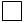 тамақтануға да жетпейді


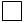 тамақтануға ғана жетеді


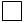 тамақтануға және бірінші қажеттіліктегі заттарға ғана жетеді


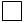 балаларды киіммен, аяқ киіммен және мектеп керек-жарақтарымен


      қамтамасыз етуге мүмкіндік жоқ
      Өмірдегі қиын жағдайдан шығуды көздейтін қызметтің бағыттары (өтініш
      берушінің пікірі)
      _____________________________________________________________________
      _____________________________________________________________________
      _____________________________________________________________________
      Сіз жұмыспен қамтуға жәрдемдесудің қандай белсенді шараларына қатыса
      аласыз: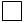 бос тұрған жұмыс орындарына жұмысқа орналасу;


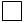 іске асырылып жатқан инфрақұрылымдық жобалардың шеңберінде жұмыс


      орындарына орналасу;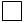 микрокредит беру;


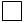 кәсіптік оқу (даярлау, қайта даярлау, біліктілікті арттыру);


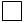 әлеуметтік жұмыс орнына жұмысқа орналасу;


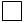 "Жастар практикасына" қатысу;


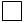 әлеуметтік-экономикалық әлеуеті төмен елді мекендерден


      әлеуметтік-экономикалық әлеуеті жоғары елді мекендерге және
      экономикалық даму орталықтарына қоныс аударуға қатысу.
      _____________________________________________________________________
      _____________________________________________________________________
      _____________________________________________________________________
      ___________________ ____________________ _________________
            (күні)            (Т.А.Ә.)              (қолы)
      Ескерту. 8-қосымшамен толықтырылды - Астана қаласы мәслихатының 17.07.2015 № 399/55-V (алғашқы ресми жарияланған күнінен кейін күнтізбелік он күн өткен соң қолданысқа енгізіледі) шешімімен.
       Отбасының тіркеу нөмірі _____ Өтініш берушінің отбасы құрамы туралы мәліметтер
      ____________________________ ____________________________
      (Өтініш берушінің Т.А.Ә.) (үйінің мекенжайы, тел.)
      Өтініш берушінің қолы ____________________ Күні ______________
      Отбасы құрамы туралы мәліметтерді растауға
      уәкілетті органның лауазымды адамының Т.А.Ә _________________________
      (қолы) Өтініш берушінің материалдық
жағдайын учаскелік комиссияның тексеру
АКТІСІ
      Ескерту. 9-қосымшамен толықтырылды - Астана қаласы мәслихатының 17.07.2015 № 399/55-V (алғашқы ресми жарияланған күнінен кейін күнтізбелік он күн өткен соң қолданысқа енгізіледі) шешімімен.
       20 ___ жылғы "____" ________________
      ____________________________________
      (елді мекен)
      1. Өтініш берушінің Т.А.Ә.___________________________________________
      2. Тұрғылықты жерінің мекенжайы______________________________________
      3. Туған күні және жері______________________________________________
      4. Жұмыс орны, лауазымы______________________________________________
      5. Азаматтың орташа айлық табысы_____________________________________
      6. Отбасының жан басына шаққандағы орташа табысы_____________________
      7. Отбасы құрамы (отбасында нақты тұратындар есепке алынады)
      ______________ адам, оның ішінде:
      Еңбекке қабілетті барлығы ___________ адам.
      Жұмыссыз ретінде тіркелгені __________ адам.
      "Мемлекеттік атаулы әлеуметтік көмек туралы" Қазақстан
      Республикасының Заңы 2-бабының 2-тармағының 2) тармақшасында
      көзделген себептер бойынша жұмыспен қамтылмағандар _________ адам.
      Жұмыспен қамтылмаудың басқа да себептері (іздеуде, бас бостандығынан
      айыру орындарында) __________ адам.
      Кәмелетке толмаған балалардың саны _________ адам, оның ішінде:
      мемлекеттің толық қамтамасыз етуімен оқитындар _________ адам;
      ақылы негізде жоғары және орта арнаулы білім беру орындарында
      оқитындар __________ адам, оқудың бір жылдық құны ____________ теңге.
      8. Жұмыспен қамту орталығы бекіткен әлеуметтік келісімшарттың
      болуы: _____ адам:
      1. (Т.А.Ә.) _________________________________________________________
      2. (Т.А.Ә.) _________________________________________________________
      9. "Бота" қоғамдық қорынан берілетін шартты ақшалай жәрдемақыны алу: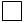 жүкті және бала емізетін әйелдер _________ адам;


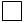 4-тен 6 жасқа дейінгі балалар __________ адам;


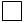 мүмкіндіктері шектеулі балалар ________ адам;


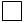 16-дан 19 жасқа дейінгі жастар ________ адам.


      10. Баспана жағдайы (жатақхана, жалдамалы, жекешелендірілген тұрғын
      үй, қызметтік тұрғын үй, тұрғын үй кооперативі, жеке тұрғын үй немесе
      өзге) қажеттісін көрсету
      _____________________________________________________________________
      _____________________________________________________________________
      _____________________________________________________________________
      Ас үй, қойма және дәлізді есептемегенде бөлмелер саны________________
      Тұрғын үйді ұстауға жұмсалатын шығыстар айына________________________
      _____________________________________________________________________
      _____________________________________________________________________
      11. Отбасының табыстары:
      12. Мыналардың:
      автокөліктің (маркасы, шығарылған жылы, құқық белгілейтін құжат, оны
      пайдаланудан түскен табыс)___________________________________________
      _____________________________________________________________________
      өзге тұрғын үйдің, қазіргі уақытта тұратын баспанадан басқа (оны
      пайдаланудан түскен табыс)___________________________________________
      _____________________________________________________________________
      бар-жоғы.
      13. Отбасының өзге де табыстары (түрі, сомасы, көзі):
      _____________________________________________________________________
      _____________________________________________________________________
      _____________________________________________________________________
      _____________________________________________________________________
      14. Мұқтаждықтың көрініп тұрған белгілері (жиһаздың, тұрғын үйдің,
      электр желілерінің жағдайы және т.б.)________________________________
      _____________________________________________________________________
      _____________________________________________________________________
      15. Әл-ауқатын көрсететін белгілер (жерсеріктік антенна тәрелкесі,
      ауа баптағыш, қымбат жаңа жөндеу және т.б.)__________________________
      _____________________________________________________________________
      _____________________________________________________________________
      16.Санитариялық-эпидемиологиялық тұру жағдайлары_____________________
      _____________________________________________________________________
      _____________________________________________________________________
      17. Учаскелік комиссияның басқа да байқағандары:_____________________
      _____________________________________________________________________
      Комиссия төрағасы:
      ____________________________ ___________________________
      Комиссия мүшелері:
      ____________________________ ___________________________
      ____________________________ ___________________________
      ____________________________ ___________________________
      ____________________________ ___________________________
                    (қолы)                        (Т.А.Ә.)
            Жасалған актімен таныстым:
      Өтініш берушінің Т.А.Ә. және қолы _____________________________
      Тексеру жүргізуден бас тартамын _________________________
      өтініш берушінің (немесе отбасы мүшелерінің бірінің) Т.А.Ә.
      және қолы, күні (өтініш беруші тексеру жүргізуден бас тартқан жағдайда толтырылады) Учаскелік комиссияның № ____ қорытындысы
      Ескерту. 10-қосымшамен толықтырылды - Астана қаласы мәслихатының 17.07.2015 № 399/55-V (алғашқы ресми жарияланған күнінен кейін күнтізбелік он күн өткен соң қолданысқа енгізіледі) шешімімен.
       "____" ____________ 20___ ж.
      Учаскелік комиссия Қағидаларға сәйкес отбасының (өтініш берушінің)
      _____________________________________________________________________
      (өтініш берушінің Т.А.Ә.)
      өтінішін және оған қоса берілген құжаттарды қарап, ұсынылған
      құжаттардың және өтініш берушінің (отбасының) материалдық жағдайын
      тексеру нәтижелерінің негізінде отбасын жобаға қосу
      _____________________________________________________________________
      _____________________________________________________________ туралы
      (қажеттілігі, қажет еместігі)
      қорытынды шығарады.
      Комиссия төрағасы:
      _______________________ __________________________
      Комиссия мүшелері:
      _______________________ __________________________
      _______________________ __________________________
      _______________________ __________________________
      _______________________ __________________________
            (қолдары)                    (Т.А.Ә.)
      ____ данада қоса берілген құжаттармен қорытынды
      "__" ____________ 20__ ж. _______________________________ қабылданды.
      _____________________________________________________________________
      құжаттарды қабылдаған кент әкімінің немесе жұмыспен қамту және
      әлеуметтік бағдарламалар бөлімі қызметкерінің Т.А.Ә., лауазымы, қолы
      Ескерту. 11-қосымшамен толықтырылды - Астана қаласы мәслихатының 17.07.2015 № 399/55-V (алғашқы ресми жарияланған күнінен кейін күнтізбелік он күн өткен соң қолданысқа енгізіледі) шешімімен.  "___" ______________ 20__ ж.
№ __________
Шешім
      _____________________________ (ауданы) бойынша жұмыспен қамту және
      әлеуметтік бағдарламалар бөлімі
      Іс № ___________
      Отбасының белсенділігін арттырудың әлеуметтік келісімшартының
      негізінде шартты ақшалай көмек тағайындау (мөлшерінің өзгеруі,
      тағайындаудан бас тарту) туралы
      Өтініш беруші _______________________________________________________
      (өтініш берушінің Т.А.Ә.)
      Жүгінген күні "___" ___________ 20___ ж.
      1. Отбасының белсенділігін арттырудың әлеуметтік келісімшартының
      негізінде отбасына шартты ақшалай көмек 20__ жылғы _____ бастап 20__
      жылғы ____ қоса алғанда _____________ теңге сомасында _______________
                                                           (сомасы жазбаша)
      тағайындалсын.
      2. Отбасының белсенділігін арттырудың әлеуметтік келісімшартының
      негізінде шартты ақшалай көмек мөлшері 20__ жылғы ________ бастап
      20__ жылғы ________ қоса алғанда өзгертілсін және ___________________
      (сомасы жазбаша)
      теңге мөлшерінде белгіленсін.
      Негіздеме:
      _____________________________________________________________________
      _____________________________________________________________________
      3. __________________________________________________________________
      (негіздеме)
      _____________________________________________________________________
      отбасының белсенділігін арттырудың әлеуметтік келісімшартының
      негізінде шартты ақшалай көмек тағайындаудан бас тартылсын.
      Аудандық (қалалық) жұмыспен қамту және әлеуметтік бағдарламалар
      бөлімінің басшысы
      _______________ ______________________
         (Т.А.Ә.)            (қолы)
      Шартты ақшалай көмек тағайындау жөніндегі маман
      _______________ ______________________
         (Т.А.Ә.)             (қолы) Күші жойылды деп танылған Астана қаласы мәслихатының кейбір
шешімдерінің тізімі
      1. "Астана қаласы бюджетiнiң қаражаттары есебiнен әлеуметтiк көмек көрсетуге мұқтаж азаматтар санаттарының тiзiмi туралы" Астана қаласы мәслихатының 2005 жылғы 26 мамырдағы № 143/18-ІІІ шешімі (Нормативтiк құқықтық актiлердi мемлекеттiк тiркеу Тiзiлiмiнде 2005 жылғы 1 шілдеде 326 нөмiрмен тiркелген, 2005 жылғы 5 шілдеде № 90 "Астана хабары", 2005 жылғы 5 шілдеде № 103-104 "Вечерняя Астана" газеттерiнде жарияланған).
      2. "Астана қаласы мәслихатының 2005 жылғы 26 мамырдағы № 143/18-ІІІ "Астана қаласы бюджетінің қаражаттары есебінен әлеуметтік көмек көрсетуге мұқтаж азаматтар санаттарының тізбесі туралы" шешіміне өзгертулер мен толықтырулар енгізу туралы" Астана қаласы мәслихатының 2008 жылғы 24 сәуірдегі № 80/14-IV шешімі (Нормативтiк құқықтық актiлердi мемлекеттiк тiркеу Тiзiлiмiнде 2008 жылғы 12 мамырда 532 нөмiрмен тiркелген, 2008 жылғы 20 мамырда № 60 "Астана хабары", 2008 жылғы 20 мамырда № 58 "Вечерняя Астана" газеттерiнде жарияланған).
      3. "Белсенді туберкулезбен ауыратын мұқтаж азаматтарға әлеуметтік көмек көрсету ережесі туралы" Астана қаласы мәслихатының 2008 жылғы 9 шілдедегі № 114/18-IV шешімі (Нормативтiк құқықтық актiлердi мемлекеттiк тiркеу Тiзiлiмiнде 2008 жылғы 15 тамызда 540 нөмiрмен тiркелген, 2008 жылғы 21 тамызда № 99 "Астана хабары", 2008 жылғы 21 тамызда № 102 "Вечерняя Астана" газеттерiнде жарияланған).
      4. "Астана қаласы мәслихатының 2005 жылғы 26 мамырдағы № 143/18-ІІІ "Астана қаласы бюджетінің қаражаттары есебінен әлеуметтік көмек көрсетуге мұқтаж азаматтар санаттарының тізбесі туралы" шешіміне толықтыру енгізу туралы" Астана қаласы мәслихатының 2008 жылғы 9 шілдедегі № 115/18-IV шешімі (Нормативтiк құқықтық актiлердi мемлекеттiк тiркеу Тiзiлiмiнде 2008 жылғы 15 тамызда 541 нөмiрмен тiркелген, 2008 жылғы 21 тамызда № 99 "Астана хабары", 2009 жылғы 21 тамызда № 102 "Вечерняя Астана" газеттерiнде жарияланған).
      5. "Астана қаласы мәслихатының 2005 жылғы 26 мамырдағы № 143/18-111 "Астана қаласы бюджетінің қаражаттары есебінен әлеуметтік көмек көрсетуге мұқтаж азаматтар санаттарының тізбесі туралы" шешіміне өзгеріс пен толықтыру енгізу туралы" Астана қаласы мәслихатының 2009 жылғы 31 наурыздағы № 196/31-IV шешімі (Нормативтiк құқықтық актiлердi мемлекеттiк тiркеу Тiзiлiмiнде 2009 жылғы 23 сәуірде 572 нөмiрмен тiркелген, 2009 жылғы 28 сәуірде № 46 "Астана хабары", 2009 жылғы 28 сәуірде № 102 "Вечерняя Астана" газеттерiнде жарияланған).
      6. "Астана қаласы мәслихатының 2008 жылғы 9 шілдедегі № 114/18-ІV "Белсенді туберкулезбен ауыратын мұқтаж азаматтарға әлеуметтік көмек көрсету ережесі туралы" шешіміне өзгерістер мен толықтыру енгізу туралы" Астана қаласы мәслихатының 2009 жылғы 18 қыркүйектегі № 249/38-IV шешімі (Нормативтiк құқықтық актiлердi мемлекеттiк тiркеу Тiзiлiмiнде 2009 жылғы 19 қазанда 592 нөмiрмен тiркелген, 2009 жылғы 22 қазанда № 118 "Астана хабары", 2009 жылғы 22 қазанда № 126 "Вечерняя Астана" газеттерiнде жарияланған).
      7. "Белсенді туберкулезбен ауыратын мұқтаж азаматтарға әлеуметтік көмек көрсету Ережесі туралы" Астана қаласы мәслихатының 2008 жылғы 9 шілдедегі № 114/18-ІV шешіміне өзгерістер енгізу туралы" Астана қаласы мәслихатының 2010 жылғы 28 мамырдағы № 357/48-IV шешімі (Нормативтiк құқықтық актiлердi мемлекеттiк тiркеу Тiзiлiмiнде 2010 жылғы 3 шілдеде 638 нөмiрмен тiркелген, 2010 жылғы 10 шілдеде № 74 "Астана хабары", 2010 жылғы 10 шілдеде № 79 "Вечерняя Астана" газеттерiнде жарияланған).
      8. "Астана қаласы мәслихатының 2008 жылғы 9 шілдедегі № 114/18-ІV "Белсенді туберкулезбен ауыратын мұқтаж азаматтарға әлеуметтік көмек көрсету ережесі туралы" шешіміне өзгерістер енгізу туралы" Астана қаласы мәслихатының 2010 жылғы 13 желтоқсандағы № 411/54-IV шешімі (Нормативтiк құқықтық актiлердi мемлекеттiк тiркеу Тiзiлiмiнде 2011 жылғы 12 қаңтарда 665 нөмiрмен тiркелген, 2011 жылғы 22 қаңтарда № 8 "Астана хабары", 2011 жылғы 22 қаңтарда № 9 "Вечерняя Астана" газеттерiнде жарияланған).
      9. "Астана қаласы мәслихатының 2005 жылғы 26 мамырдағы № 143/18-ІІІ "Астана қаласы бюджетінің қаражаттары есебінен әлеуметтік көмек көрсетуге мұқтаж азаматтар санаттарының тізбесі туралы" шешіміне толықтырулар енгізу туралы" Астана қаласы мәслихатының 2010 жылғы 13 желтоқсандағы № 412/54-IV шешімі (Нормативтiк құқықтық актiлердi мемлекеттiк тiркеу Тiзiлiмiнде 2010 жылғы 31 желтоқсанда 662 нөмiрмен тiркелген, 2010 жылғы 13 қаңтарда № 3-4 "Астана хабары", 2010 жылғы 13 қаңтарда № 5 "Вечерняя Астана" газеттерiнде жарияланған).
      10. "Астана қаласындағы мұқтаж азаматтардың жекелеген санаттарына әлеуметтік көмек көрсету ережесі туралы" Астана қаласы мәслихатының 2010 жылғы 13 желтоқсандағы № 410/54-IV шешімі (Нормативтiк құқықтық актiлердi мемлекеттiк тiркеу Тiзiлiмiнде 2011 жылғы 24 қаңтарда 666 нөмiрмен тiркелген, 2011 жылғы 27-29 қаңтарда № 10, 11 "Астана хабары", 2011 жылғы 27 қаңтарда № 11 "Вечерняя Астана" газеттерiнде жарияланған).
      11. "Астана қаласы мәслихатының 2010 жылғы 13 желтоқсандағы № 410/54-IV "Астана қаласындағы мұқтаж азаматтарының жекелеген санаттарына әлеуметтік көмек көрсету ережесі туралы" шешіміне өзгерістер мен толықтырулар енгізу туралы" мәслихатының 2011 жылғы 11 наурыздағы № 439/59-IV шешімі (Нормативтiк құқықтық актiлердi мемлекеттiк тiркеу Тiзiлiмiнде 2011 жылғы 12 сәуірде 670 нөмiрмен тiркелген, 2011 жылғы 16 сәуірде № 43 "Астана хабары", 2011 жылғы 16 сәуірде № 45 "Вечерняя Астана" газеттерiнде жарияланған).
      12. "Астана қаласы мәслихатының 2005 жылғы 26 мамырдағы № 143/18-III "Астана қаласы бюджетінің қаражаттары есебінен әлеуметтік көмек көрсетуге мұқтаж азаматтар санаттарының тізбесі туралы" шешіміне өзгеріс енгізу туралы" Астана қаласы мәслихатының 2011 жылғы 11 тамыздағы № 474/67-IV шешімі (Нормативтiк құқықтық актiлердi мемлекеттiк тiркеу Тiзiлiмiнде 2011 жылғы 25 тамызда 692 нөмiрмен тiркелген, 2011 жылғы 3 қыркүйекте № 100 "Астана хабары", 2011 жылғы 3 қыркүйекте № 105 "Вечерняя Астана" газеттерiнде жарияланған).
      13. "Астана қаласы мәслихатының 2005 жылғы 26 мамырдағы № 143/18-III "Астана қаласы бюджетінің қаражаттары есебінен әлеуметтік көмек көрсетуге мұқтаж азаматтар санаттарының тізбесі туралы" шешіміне өзгеріс енгізу туралы" Астана қаласы мәслихатының 2012 жылғы 26 маусымдағы № 47/5-V шешімі (Нормативтiк құқықтық актiлердi мемлекеттiк тiркеу Тiзiлiмiнде 2012 жылғы 31 шілдеде 738 нөмiрмен тiркелген, 2012 жылғы 4 тамызда № 86 "Астана хабары", 2012 жылғы 4 тамызда № 92 "Вечерняя Астана" газеттерiнде жарияланған).
      14. "Астана қаласы мәслихатының 2010 жылғы 13 желтоқсандағы № 410/54-ІV "Астана қаласындағы мұқтаж азаматтардың жекелеген санаттарына әлеуметтік көмек көрсету ережесі туралы" шешіміне өзгерістер енгізу туралы" Астана қаласы мәслихатының 2012 жылғы 26 маусымдағы № 48/5-V шешімі(Нормативтiк құқықтық актiлердi мемлекеттiк тiркеу Тiзiлiмiнде 2012 жылғы 31 шілдеде 737 нөмiрмен тiркелген, 2012 жылғы 4 тамызда № 86 "Астана хабары", 2012 жылғы 4 тамызда № 92 "Вечерняя Астана" газеттерiнде жарияланған).
      15. "Астана қаласындағы мұқтаж азаматтардың жекелеген санаттарына әлеуметтiк көмек көрсету ережесi туралы" Астана қаласы мәслихатының 2010 жылғы 13 желтоқсандағы № 410/54-IV шешiмiне өзгеріс пен толықтыру енгізу туралы" Астана қаласы мәслихатының 2012 жылғы 31 тамыздағы № 64/8-V шешімі (Нормативтiк құқықтық актiлердi мемлекеттiк тiркеу Тiзiлiмiнде 2012 жылғы 2 қазанда 746 нөмiрмен тiркелген, 2012 жылғы 9 қазанда № 114 "Астана хабары", 2012 жылғы 9 қазанда № 120 "Вечерняя Астана" газеттерiнде жарияланған).
      16. "Астана қаласы мәслихатының 2005 жылғы 26 мамырдағы № 143/18-III "Астана қаласы бюджетінің қаражаттары есебінен әлеуметтік көмек көрсетуге мұқтаж азаматтар санаттарының тізбесі туралы" шешіміне өзгеріс енгізу туралы" Астана қаласы мәслихатының 2012 жылғы 21 қарашадағы № 84/10-V шешімі (Нормативтiк құқықтық актiлердi мемлекеттiк тiркеу Тiзiлiмiнде 2012 жылғы 12 желтоқсанда 775 нөмiрмен тiркелген, 2012 жылғы 22 желтоқсанда № 146 "Астана хабары", 2012 жылғы 22 желтоқсанда № 152 "Вечерняя Астана" газеттерiнде жарияланған).
      17. "Астана қаласы мәслихатының 2010 жылғы 13 желтоқсандағы № 410/54-ІV "Астана қаласындағы мұқтаж азаматтардың жекелеген санаттарына әлеуметтік көмек көрсету ережесі туралы" шешіміне толықтырулар енгізу туралы" Астана қаласы мәслихатының 2012 жылғы 21 қарашадағы № 83/10-V шешімі (Нормативтiк құқықтық актiлердi мемлекеттiк тiркеу Тiзiлiмiнде 2012 жылғы 12 желтоқсанда 756 нөмiрмен тiркелген, 2012 жылғы 22 желтоқсанда № 146 "Астана хабары", 2012 жылғы 22 желтоқсанда № 152 "Вечерняя Астана" газеттерiнде жарияланған).
      18. "Астана қаласы мәслихатының 2010 жылғы 13 желтоқсандағы № 410/54-ІV "Астана қаласындағы мұқтаж азаматтардың жекелеген санаттарына әлеуметтік көмек көрсету ережесі туралы" шешіміне өзгерістер енгізу туралы" Астана қаласы мәслихатының 2013 жылғы 28 наурыздағы № 118/14-V шешімі (Нормативтiк құқықтық актiлердi мемлекеттiк тiркеу Тiзiлiмiнде 2013 жылғы 24 сәуірде 774 нөмiрмен тiркелген, 2013 жылғы 30 сәуірде № 49 "Астана хабары", 2013 жылғы 30 сәуірде № 54 "Вечерняя Астана" газеттерiнде жарияланған).
      19. Астана қаласы мәслихатының 2014 жылғы 27 наурыздағы № 225/31-ІV "Астана қаласы мәслихатының кейбір шешімдеріне өзгерістер енгізу туралы" (Нормативтiк құқықтық актiлердi мемлекеттiк тiркеу Тiзiлiмiнде 2014 жылғы 30 сәуірде 881 нөмiрмен тiркелген, 2014 жылғы 6 мамырда № 49 "Астана хабары", 2014 жылғы 6 мамырда № 48 "Вечерняя Астана" газеттерiнде жарияланған) 1, 2, 3, 4, 5, 6, 10, 11, 12 тармақтары.
					© 2012. Қазақстан Республикасы Әділет министрлігінің «Қазақстан Республикасының Заңнама және құқықтық ақпарат институты» ШЖҚ РМК
				
Астана қаласы маслихаты
сессиясының төрағасы
С. Богатырев
Астана қаласы
мәслихатының хатшысы
С. ЕсіловАстана қаласы мәслихатының
2014 жылғы 27 маусымдағы
№ 250/36-V шешіміне
1-қосымшаАстана қаласында әлеуметтiк
көмек көрсету, оның мөлшерлерiн
белгiлеу және мұқтаж азаматтардың
жекелеген санаттарының тiзбесiн
айқындау қағидасына
1-қосымша
Р/с
№
Т.А.Ә.
Туған күні
Өтiнiш берушiге туыстық қатынасы
Жұмыспен қамтылуы (жұмыс, оқу орны)
Жұмыспен
қамтылмау
себебi
Қоғамдық жұмыстарға қатысуы, кәсiптiк даярлығы (қайта даярлау, бiлiктiлiгiн арттыру) немесе жұмыспен қамтудың белсендi шараларына қатысуы туралы мәлiметтер
Өмiрлiк қиын жағдай
Р/с
№
Табысы бар отбасы мүшелерiнiң (оның iшiнде өтiнiш берушiнiң) Т.А.Ә.
Табыс түрі
Өткен тоқсандағы табыс сомасы (теңге)
Өткен тоқсандағы табыс сомасы (теңге)
Жеке қосалқы шаруашылық (ауладағы учаске, малы және құсы), саяжай және жер учаскесi (жер үлесi) туралы мәлiметтер
Р/с
№
Табысы бар отбасы мүшелерiнiң (оның iшiнде өтiнiш берушiнiң) Т.А.Ә.
Табыс түрі
тоқсанға
орта есеппен айына
Жеке қосалқы шаруашылық (ауладағы учаске, малы және құсы), саяжай және жер учаскесi (жер үлесi) туралы мәлiметтерАстана қаласында әлеуметтiк
көмек көрсету, оның мөлшерлерiн
белгiлеу және мұқтаж азаматтардың
жекелеген санаттарының тiзбесiн
айқындау қағидасына
2-қосымшаАстана қаласында әлеуметтiк
көмек көрсету, оның мөлшерлерiн
белгiлеу және мұқтаж азаматтардың
жекелеген санаттарының тiзбесiн
айқындау қағидасына
3-қосымша
Р/с
№
Отбасы мүшелерiнiң Т.А.Ә.
Өтiнiш берушiге туыстық қатынасы
Туған жылыАстана қаласында әлеуметтiк
көмек көрсету, оның мөлшерлерiн
белгiлеу және мұқтаж азаматтардың
жекелеген санаттарының тiзбесiн
айқындау қағидасына
4-қосымша
Р/с
№
Дәрі-дәрмек заттарының атауы (ХПА)
Шығарылу нысаны, мөлшері
1.
Escherichia coli, Streptococcus faecalis, Lactobacillus helveticus алмастыру өнімінің субстраты
ішке қабылдауға арналған тамшы 100 мл
2.
Адеметионин
таблеткалар 400 мг
3.
Аденозин, Dl-карнитин гидрохлориді (соның ішінде, карнитин негізі), бауыр антитоксикалық фракциясы (соның ішінде, цианкобаламин), карнитин оротаты (соның ішінде, орото қышқылы және карнитин), пиридоксин гидрохлориді, цианкобаламин
капсулалар
4.
Азапентацен натрий полисульфонаты
флакон-тамызғыдағы ерітінді (көзге тамызатын тамшы)
5.
Азитромицин
капсулалар 500 мг
6.
Альфа-бромизовалериан қышқылының этил эфирі, фенобарбитал, жалбыздың майы
флакон-тамызғыдағы пероральді қолдануға арналған тамшы 25 мл
7.
Альфа-токоферол ацетаты, фитоменадион
холекальциферол, мырыш оксиді, цианокобаламин, аскорбин қышқылы, пантотен қышқылы, ретинол ацетаты, тиамин мононитраты, пиридоксин гидрохлориді, рибофлавин, фолий қышқылы, фосфор, хром хлориді, бетакаротен, биотин, ванадий метаванадаты, темір фумараты, йод (калий йодиді), калий, калий хлориді, кальций, кремний оксиді, магний оксиді, марганец сульфаты, мыс оксиді, натрий молибдаты, натрий селенаты, никель сульфаты, никотинамид, қалайы
таблеткалар
8.
Алюминий гидроксидінің гелі, магнийгидроксиді
ішке қабылдауға арналған суспензия 170 мл
9.
Амбазон
соруға арналған таблеткалар
10.
Амброксол
таблеткалар 30 мг
11.
Аминофиллин
таблеткалар 0,15 г
12.
Амоксициллин, калий клавуланаты/клавулонқышқылы
таблеткалар 625 мг
13.
Аран, алатікен экстракттары
капсулалар
14.
Артишок жапырақтарының экстракты
таблеткалар
15.
Аскорбин қышқылы
көпіршіген таблеткалар 1000 мг
16.
Аторвастатин
таблеткалар10 мг, 20 мг
17.
Ацетазоламид
таблеткалар250 мг
18.
Ацетиламинонитропропоксибензен
драже 25 мг
19.
Ацетилсалицилқышқылы, магний гидроксиді
таблеткалар75 мг/15,2
20.
Ацетилцистеин
көпіршіген таблеткалар, пакеттердегі ұнтақ 600 мг
21.
Бактерий лизаттары:
Streptococcuspneumoniaetype I,II III, V, VIII, XII,
HaemophilusinfluenzaetypeB
Klebsiellapneumoniae
Staphylococcusaureus
Acinetobactercalcoaceticusbaumanniivariety
Moraxellacatarrhalis
Neisseriasubflavaflavavariety
Neisseriasubflavaperflavavariety
Streptococcuspyogenesgroup А
StreptococcusdysgalactiaegroupC
Enterococcusfaecium
Enterococcusfaecalis
StreptococcusgroupG
назальді спрей 20 мл
22.
Белсендендірілген көмір
таблеткалар
23.
Беклометазон
флакондағы интраназалдық қолдануға арналған дозаланған спрей 50 мкг/ мөлшер 200 мөлшер
24.
Бензобарбитал
таблеткалар 100 мг 
25.
Бетагистин гидрохлориді
таблеткалар 8 мг,16 мг,24 мг
26.
Бетаксолол
флаконда тамшы 0,5 % 5 мл
27.
Бетаметазон, гентамицин
сыртқа қолдануға арналған жақпамайы 0,1 %
28.
Бетаметазондипропионаты, гентамицин сульфаты, клотримазол
құтыдағы жақпа майы 15 г
29.
Бисакодил
таблеткалар5 мг
30.
Бринзоламид
флакондағы ерітінді (көзге тамызатын тамшы) 1 % 5 мл
31.
Буфексамак, висмут субгаллат, лидокаин гидрохлориді
құтыдағы жақпамай, суппозитории 25 г
32.
Бұзау қанынан алынған депротеинизирленген гемодервит
таблеткалар
33.
Бұзау қанынан алынған депротеинизирленген гемодервит
Құтыдағы жақпамай 5 % 
34.
Валидол, глюкоза
Таблеткалар 0,06 г
35.
Валсаран+гидрохлортиазид
таблеткасы 80 мг/12,5 мг, 160 мг/12,5 мг
36.
Винкамин
баяу босатылатын капсулалар 30 мг
37.
Винпоцетин
таблеткалар 5 мг, 10 мг
38.
ГауҺаркөгі
флакондағы спирт ерітіндісі
39.
Гвайфенезин, дәрілік өсімдіктер экстраттары
флакондағы ішке қабылданатын ерітінді 100 мл
40.
Гидрокортизон
құтыдағы жақпа май 0,5 % 3 г
41.
Гимекромон
таблеткалар 200 мг
42.
Гинкго билобаэкстракты
таблеткалар 80 мг
43.
Гинкгобилоба экстракты, троксерутин
құтыдағы гель 40 г
44.
Гинкго билобаэкстракты, троксерутин, гептаминол гидрохлориді
капсулалар
45.
Глауцин, эфедрин
флакондағы шырын 125 г
46.
Глицин
сублингвальді таблеткалар0,1 г
47.
Дәрілік шүйіншөп экстракты, дәрілік мелисса, тесілген шайқурай, кәдімгі долана, поссифлораинкарнаты, кәдімгі құлмақ, қара жеміс
таблеткалар 200 мг
48.
Дексаметазон
флакон-тамызғыдағы ерітінді (көзге тамызатын тамшы) 0,1 % 8 мл
49.
Дексаметазон, неомицин, полимиксин
құтыдағы офтальмологиялық жақпамайы 3,5 г
50.
Дексаметазон, неомицин, полимиксин
флакондағы офтальмологиялық суспензия5 мл
51.
Дексаметазон, тобрамицин
құтыдағы көз жақпамайы 0,3 %3,5 г
52.
Дексаметазон, тобрамицин
флакондағы офтальмологиялық суспензия 5 мг
53.
Декстран, гидроксипропилметилцеллюлоза
инстилляция жасауға арналған флакон-тамызғыдағы ерітінді (көзге тамызатын тамшы) 
54.
Диметинденмалеаты, фениэфрин
назальды тамшы, спрей 
55.
Диосмин
таблеткалар 600 мг
56.
Дилтиазем
ретардтаблеткасы 90 мг, 180 мг
57.
Дипиридамол
таблеткалар 25 мг
58.
Доксазозин
таблеткалар 4 мг 
59.
Домперидон
соруға арналған таблеткалар 10 мг 
60.
Дротаверин
таблеткалар 40 мг
61.
Еритін стрептоцид, норсульфазол натрийі, тимол, эвкалипт майы, бұрыш жалбыз майы
жергілікті қолдануға арналған аэрозоль 50 мг 
62.
Жебіршөптің сұйық экстракты, бәйшешек тамырының сұйық экстракты
флакондағы эликсир 130,0
63.
Зопиклон
таблеткалар 7,5 мг
64.
Ибупрофен
құтыдағы сыртқа қолдануға арналған крем, таблеткалар 200 мг
65.
Индометацин
құтыдағы сыртқа қолдануға арналған жақпамай 10 % 40 г
66.
Инозин
таблеткалар 200 мг
67.
Интерферон
ампуладағы лиофилизат 1000 МЕ 
68.
Итмұрын жемісінің экстракты
сироп 250,0
69.
Ипратропия бромид
ингаляция үшін мөлшерлемелі аэрозоль
70.
Йод 
флакондағы спирттік ерітінді 5 % 
71.
Йод, калий йодиді, глиццерин, су
флакондағы ерітінді 25 мл
72.
Қайың қарамайы, ксерофом
құтыдағылинимент 40,0
73.
Калия және магний аспарагинаты
таблеткалар
74.
Кальций карбонаты, холекальциферол
лимон дәмді шайнауға арналған таблеткалар
75.
Каптоприл
таблеткалар 25 мг
76.
Каптоприл, гидрохлортиазид
таблеткалар
77.
Карбамазепин
таблеткалар 400 мг
78.
Карбоцистеин
капсулалар375 мг
79.
Карведилол
таблеткалар 6,25 мг, 12,5 мг
80.
Қою қоспа экстракты: алтыншыбық шөбі, дала қырықбуынының шөбі, құс андызы шөбі, бидайық тамырсабағы, пияз қауызы, қайың жапырақтары, пожитник тұқымы, ақжелкен түбірі, сүйментамыр түбірі, апельсин майы, шалфей майы, бұрыш жалбызының майы, қарағай майы
құтылардағы ішке қолдануға арналған паста 100 г
81.
Кетоканозол
крем 2 % 15 г
82.
Кетопрофен
капсулалар 50 мг, крем 5 % 30 г
83.
Кларитромицин
таблеткалар 500 мг
84.
Ксероформ, итжидектіңқою экстрактісі, мырыш сульфаты, глицерин
ректальді суппозиторилер
85.
Ксилометазолин
мұрынға арналған флакондағы тамшы 0,1 % 10 мл
86.
Лактулоза
ішке қабылдауға арналған сироп 120 г
87.
Левомицитин, метилурацил
жақпамай40,0
88.
Левофлоксацин
флакон-тамызғыдағы ерітінді (көзге тамызатын тамшы) 5 мг/мл 5 мл
89.
Лейкопластырь 
катушкада 2 см*500 см
90.
Лидокаин
инъекцияға арналған ерітінді 2 % 2,0
91.
Лизиноприл
таблеткасы 5 мг, 10 мг
92.
Лозартан
таблеткасы 25 мг, 50 мг
93.
Лозартан калий+гидрохлоротиазид
таблеткасы 50 мг/12,5 мг, 100 мг/12,5мг
94.
Лоперамид
лингвальді таблеткалар 2 мг 
95.
Лоратадин
таблеткалар 10 мг
96.
Лорноксикам
флакондағы күретамырға және бұлшық етке салуға арналған лиофилизат 8 мг, блистердегі қабықпен жабылған таблеткалар 4 мг
97.
Магний гидроксиді, алюминий гидроксиді
пакеттегі суспензия 15 мл, шайнауға арналған таблеткалар 
98.
Магний лактатдигидраты, пиридоксингидрохлориді
таблеткалар
99.
Метопролол
ретард таблеткасы 50 мг, 100 мг
100.
Марал мүйізі
флакондағы тұндырма 
101.
Марлелi стерильді бинт
7 м*14 см
102.
Метилурацил
жақпамай 10 % 15 г
103.
Метронидазол, хлоргексидин глюконаты
20 г құтыдағы стоматологиялық гель 
104.
Миконазол
құтыдағы крем 2 % 20 г, құтыдағы оральды гель 2 % 20 г
105.
Мометазон
сыртқа қолдануға арналған крем 0,1 % 15,0
106.
Натрий гепарині, декспантенол, диметилсульфоксид
сыртқа қолдануға арналған жақпамай 20,0
107.
Натрий диклофенакы
таблеткалар /капсулалар 50 мг, 100 мг
108.
Натрий диклофенакы
құтыдағы гель 50 г
109.
Натрий диклофенакы
75 мг/3 мл немесе 2 мл ерітінді
110.
Натрий диклофенакы
ректалды капсула 100 мг
111.
Натрий цитраты, калий хлориді, глюкоза ангидриді
пакеттердегі ұнтақ
112.
Нафазолин
назальді тамшы 0,1 % 10,0
113.
Никотин қышқылы
инъекцияға арналған ерітінді 1% 1 мг
114.
Нимесулид
таблеткалар 100 мг, ұнтақ 2 г
115.
Нитроглицерин
таблеткалар 0,0005 г
116.
Нитроксолин
таблеткалар 0,05 г
117.
Нонивамид, никобоксил
құтыдағы сыртқа қолдануға арналған жақпамай 20,0
118.
Норфлоксацин
таблеткалар 400 мг, көзге және құлаққа арналған тамшы 
119.
Оксазепам
таблеткалар 10 мг
120.
Оксалинқышқылы
құтыдағы назальді жақпамай 0,25 % 10 г
121.
Оксибутинин
таблеткалар 5 мг
122.
Оксиметазолин
назальды спрей 0,05 % 10 мл
123.
Омепразол
капсулалар 20 мг 
124.
Өт, сарымсақ, қалақай жапырақтары, белсендірілген көмір
қабыршықпен қапталған таблеткалар
125.
Осельтамивир
капсулалар 75 мг
126.
Офлоксацин
таблеткалар 200 мг
127.
Панкреатин
капсулалар 150 мг,300 мг, таблеткалар 20 мг 
128.
Пантопразол
таблеткалар 40 мг 
129.
Парацетамол
таблеткалар 500 мг
130.
Парацетамол, аскорбин қышқылы, хлорфенаминмалеаты
таблеткалар
131.
Пентоксифиллин
таблеткалар 100 мг
132.
Пефлоксацин
таблеткалар 400 мг
133.
Пипемид қышқылы
капсулалар 200 мг
134.
Пирацетам
таблеткалар 200 мг,400 мг,800 мг
135.
Пирацетам, циннаризин
капсулалар
136.
Пиридоксингидрохлориді
инъекцияға арналған ерітінді 5 % 1,0
137.
Пиритинол
таблеткалар 100 мг
138.
Понтийлық жусан шөбі, тас шөп, қалампыр ағашының қауызы, қара перцаг жемісі, зингибер тамыр сабағы
флакондағы сұйықтық 100 мл
139.
Порш Лебенина
капсулалар
140.
Простат экстракты (сампрост)
ректальді суппозиторилер
141.
Рабепразол
таблеткалар 20 мг 
142.
Ранитидин
таблеткалар 0,15 г
143.
Сарыбас шөбі, Ошаған жапырақтары, итмұрын жемісі, мия тамыры, тас шөбі, мелисса шөбі, шырғанақ майы
флакондағы май 50 мл
144.
Сена жапырақтарының экстракты
таблеткалар 70 мг
145.
Силимарин
драже 35 мг
146.
Симвастатин
таблеткалар 20 мг,40 мг 
147.
Симетикон
капсулалар 40 мг
148.
Смектит
пакеттердегі ұнтақ 3 г
149.
Спирамицин
таблеткалар 3 млнЕД
150.
Спиронолактон
таблеткалар 25 мг
151.
Сульфазалин
таблеткалар 500 мг
152.
Сульфацетамид
полиэтиленді флакон-тамызғыдағы ерітінді (көзге тамызатын тамшы) 30 % 5 мл
153.
Тазартылған микронизирленген флаванойд фракциясы
қабықпен жабылған таблеткалар 500 мг 
154.
Тамсулозин
таблеткалар/капсулалар 0,4 мг
155.
Тамсулозин гидрохлориді
таблеткалар 400 мг
156.
Таурин
флакон-тамызғыдағы ерітінді (көзге тамызатын тамшы) 4 % 10 мл
157.
Теофиллин
қаптама 100 мг, 200 мг, 300 мг
158.
Теофиллин
ретард қаптамасы 350 мг
159.
Темір полиизомальтозаты
флакондағы шырын 50 мг/5 мл 100 мл
160.
Темір сульфаты, аскорбин қышқылы
таблеткалар
161.
Тербинафин
құтыдағы гель 1 % 15 г
162.
Тетракциклин
құтыдағы жақпамай 3 % 15 г
163.
Тиамин бромиді
инъекцияға арналған ерітінді 5 % 1,0
164.
Тиаминнитраты (витамин B1), пиридоксин гидрохлориді (витамин B6), цианокобаламин (витамин B12) 
таблеткалар
165.
Тимолол
флакон-тамызғыдағы ерітінді (көзге тамызатын тамшы) 0,5 % 5 мл
166.
Тимололмалеат, пилокарпина гидрохлорид
флакон-тамызғыдағы ерітінді (көзге тамызатын тамшы) 5 мл
167.
Тиоктқышқылы
таблеткалар 600 мг
168.
Тобрамицин
флакон-тамызғыдағы ерітінді (көзге тамызатын тамшы) 0,3 % 5 мл 
169.
Толғақшөп қарапайым шөбі,
Дәрілік сүйментамырдың түбірі, розмарин жапырақтары 
ішке қабылдауға арналған ерітінді, таблеткалар/драже
170.
Толперизон
пленкалы қабықпенжабылған таблеткалар 150 мг
171.
Тірі бифидобактериялар
пакеттердегі лиофизденгенұнтақ
172.
Травопрост
флакон-тамызғыдағы ерітінді (көзге тамызатын тамшы) 40 мкг/мл 2,5 мл
173.
Трамадол
капсулалар 50 мг 
174.
Триамцинолон
сыртқа қолдануға арналған жақпамай 0,1 % 15 г
175.
Триметазидин
модификацияланып босатылатын таблеткалар 35 мг 
176.
Троксерутин
құтыдағы гель 2 % 40 г
177.
Тропикамид
флакон-тамызғыдағы ерітінді (көзге тамызатын тамшы) 1 % 10,0
178.
Түймедақ экстракты, қырмызыгүл экстракты, мыңжапырақ шөбі
флакондағы ішке және сыртқа қолдануға арналған сұйық экстракт 50 мл 
179.
Урсодеокихол қышқылы
капсулалар 250 мг
180.
Ұсақ ара тәрiздес сабальдің экстракты
капсулалар
181.
Фамотидин
таблеткалар 10 мг, 20 мг, 40 мг 
182.
Феназон, лидокин гидрохлориді
флакондағы құлаққа арналған тамшы
183.
Фенобарбитал
таблеткалар 100 мг
184.
Фенобарбитал, этилбромизовалерианат
пероралді қолдануға арналған тамшы 50 мг
185.
Финастерид
таблеткалар 5 мг 
186.
Флуконазол
капсулалар 50 мг
187.
Флумитазонпивалаты, салицил қышқылы
сыртқа қолдануға арналған жақпамай
188.
Флуоцинолонацетониді
құтыдағы сыртқа қолдануға арналған жақпамай 0,25 % 10,0
189.
Фосфолипиды эссенциальные
капсулалар
190.
Фрамецитин сульфаты, грамицидин, дексаметазон
флакондағы көзге/құлаққа арналған тамшы 
191.
Фузафунжин
флакондағы аэрозоль 50 мг/20 мл 400 мөлшер
192.
Хлорамфеникол
флакон-тамызғыдағы ерітінді (көзге тамызатын тамшы)
193.
Хлорофиллипт
флакондағы спирттік ерітіндісі 
194.
Холинальфосцераты
капсулалар
195.
Хондроитин сульфаты
капсулалар
196.
Хондроитин сульфаты, глюкозамингидрохлориді
таблеткалар
197.
Цетилпиридин хлориді, бензокаин
таблеткалар
198.
Цетиризин
таблеткалар 10 мг
199.
Цефтриаксон
флакондағы инъекция дайындауға арналған ұнтақ 1 г
200.
Цефуроксим
таблеткалар 500 мг
201.
Цианокобаламин
инъекцияға арналған ерітінді 0,05 % 1 мл
202.
Цианокобаламин, тиамин гидрохлориді, пиридоксингидрохлориді
қабықпен жабылған таблеткалар
203.
Цинкокаингидрохлориді, гидрокортизон, эскулозид, фрамицетин сульфаты
ректалді суппозиторилер
204.
Ципрофлоксацин
таблеткалар 500 мг, флакон-тамызғыдағы ерітінді (көзге тамызатын тамшы) 3 мг/мл 5 мл 
205.
Цитохром С, аденозин, никотинамид
флакон-тамызғыдағы ерітінді 10 мл (көзге тамызатын тамшы)
206.
Шырғанақ майының концентраты
флакондағы май
207.
Шүйіншөп тамырының экстракты
таблеткалар 20 мг
208.
Шүйгіншөп түбірі, этил спирті
флакондағы сұйықтық 30 мл
209.
Шүйіншөп экстракты, бұрыш жалбыз экстракты, мелисса экстракты
таблеткалар
210.
Экстракттар: didomocarpuspedicellata, saxifragaligulata, rubiacordifolia, cyperusscariosus, achyranthesaspera, onosmabracteatum, vernoniacinerea, мумие, әктің силикаты
таблеткалар
211.
Эмоксипин
флакон-тамызғыдағы ерітінді 1 % 5 мл (көзге тамызатын тамшы)
212.
Эналаприлмалеаты, гидрохлортиазид
таблеткалар
213.
Эпросартан
таблеткалар 600 мл
214.
L-лизина эсценат
ішкі қан тамырларына ерітінді дайындау үшін концентрат 1 мг/мл: 5 мл ампула № 10
215.
Левомицетин 10 мг
бор қышқылы 10 мг
лидокаин гидрохлориді 10 мг
көмекші зат - этил спирті 70 %
ерітінді 10 мл
216.
Ацикловир
таблеткалар 400 мг
217.
Бисопролол+амлодипин
таблеткалар 5 мг/10 мг
218.
Бринзоламид 10 мг+тимолол 5 мг
көзге тамызатын тамшы 5 мг, суспензия
219.
Аскорбин қышқылы 50 мг, токоферол 12, 5 мг, мырыш 7,5 селен 35 мкг, хром 50 мкг, лютеин 10мг, бета-каротин 500 МЕ.
таблеткалар
220.
В1, В6, В12 дәрумендері, лидакаині гидрохлориді
ішкі бұлшық ет инъекция үшін ерітінді 2 мл
221.
Диклофенак
көзге тамызатын тамшы 0,1%
222.
Диклофенак натриі
ректальді қаптама 100 мг
223.
Латанопрост, тимолола малеат
көзге тамызатын тамшы 2,5 мг
224.
Левофлоксации
таблеткалар 500 мг
225.
Лерканидипина гидрохлорид
таблеткалар 10 мг
226.
Мельдония дигидрат (триметилгидразиния пропионаты)
қаптамалар 500 мг
227.
Моментазон
назальді мөлшерлі спрей 50 мкг 10 мг, 140 мөлшер
228.
Ницерголин
таблеткалар 30мг
229.
Периндоприл+ амлодипин
таблеткалар 10 мг/5 мг, 10 мг/10 мг 
230.
Малдың бас миы қыртысының полипептиды
бұлшық етке енгізуге ерітінді дайындау үшін лиофилизат 10 мг
231.
Прегабалин
қатты шайнайтын қаптамалар 150мг
232.
Рекомбинаттық альфа – 2bадами интерферон 10000 МЕ кем емес
дифенгидрамин - 0,001г
көзге тамызатын тамшы 10 000 МЕ + 1 мг/1 мл, 5 мл
233.
Ремантадин
таблеткалар 50 мг
234.
Тизанидин
таблеткалар 2 мг
235.
Толперизон
енгізуге арналған ерітінді 1 мл
236.
Троспия хлорид
таблеткалар 15 мг
237.
Цитиколин
таблеткалар 500 мгАстана қаласында әлеуметтiк көмек
көрсету, оның мөлшерлерiн белгiлеу
және мұқтаж азаматтардың
жекелеген санаттарының
тiзбесiн айқындау қағидасына
5-қосымша
Отбасы мүшелері
Кәсібі
Соңғы жұмыс орны, жұмыстан шығу себептері
Жалпы жұмыс өтілі
Соңғы жұмыс орнындағы жұмыс өтілі
Еңбек дағдылары мен шеберлігі
Жұмыссыздық кезеңінің ұзақтығы
Өтініш беруші
Зайыбы (жұбайы)
Басқа ересектерАстана қаласында әлеуметтiк көмек
көрсету, оның мөлшерлерiн белгiлеу
және мұқтаж азаматтардың
жекелеген санаттарының
тiзбесiн айқындау қағидасына
6-қосымша
Өтініш Мені (менің отбасымды) жобаға қабылдауды және отбасының белсенділігін арттырудың әлеуметтік келісімшарты негізінде шартты ақшалай көмек тағайындауды сұраймын.
Осы арқылы жобаға қатысу заңдылығын бағалау үшін менің отбасымның мүшелері туралы
ақпаратты (табыс, білім, негізгі қаражат) пайдалануға, сондай-ақ тиісті ақпаратты
мемлекеттік органдарда тексеруге, сәйкестікке келтіруге және жаңартуға келісім беремін.
Мен берген ақпараттың құпия екендігі және ол әлеуметтік бағдарламаларды іске асыру үшін
ғана пайдаланылатыны туралы маған хабарланды.
Менің отбасым (мені қоса алғанда) _____ адамнан тұрады.
Отбасы құрамында өзгерістер болған жағдайда, ол туралы он бес жұмыс күні ішінде
хабарлауға міндеттенемін.
Жалған ақпарат пен дәйексіз (жасанды) құжаттар бергенім үшін жауаптылық туралы маған
ескертілді.
Менің табыстарымды (менің отбасымның табыстарын) Денсаулық сақтау және әлеуметтік даму
министрлігінің Зейнетақы төлеу жөніндегі мемлекеттік орталығының базасындағы деректермен
салыстырып тексеруге келісемін.
Құқығым болған жағдайда маған және менің отбасымның мүшелеріне бір мезгілде мынадай
көмектерді көрсетуіңізді сұраймын: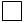 тұрғын үй көмегі


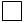 арнайы әлеуметтік қызметтер


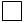 мүгедектерді жеке оңалту шаралары (сурдотехникалық, тифлотехникалық,


протездік-ортопедиялық құралдармен, арнаулы жүріп-тұру құралдарымен қамтамасыз ету, ымдау
тілі маманының, жеке көмекшінің әлеуметтік қызметтерін көрсету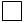 жергілікті атқарушы органдардың шешімі бойынша әлеуметтік көмек


"____" __________20 ___ ж. ___________________
(күні) (өтініш берушінің қолы)
Жұмыспен қамту және әлеуметтік бағдарламалар бөлімінің қызметтік белгілері үшін
___________________________________________________________________
___________________________________________________________________ Құжаттар қабылданды
"____" __________ 20___ ж. ______________________________________________________
(күні) (құжаттарды қабылдаған адамның Т.А.Ә. және қолы) Отбасының тіркеу нөмірі | | Өтініш қоса берілген құжаттармен "____" _______ 20 ___ ж. учаскелік комиссияға берілді.
"____" _________ 20___ ж. қабылданды.
Құжаттарды қабылдаған учаскелік комиссия мүшесінің Т.А.Ә. және
қолы______________________________________________________________;
Өтініш берушінің қолы ____________________________________________
Кент, ауыл, ауылдық округ әкімінен құжаттардың қабылданған күні туралы уәкілетті органның
белгісі "____"__________ 20___ ж.
Құжаттарды қабылдаған адамның Т.А.Ә., лауазымы,
қолы______________________________________________________________
_ _ _ _ _ _ _ _ _ _ _ _ _ _ _ _ _ _ _ _ _ _ _ _ _ _ _ _ _ _ _ 
(қию сызығы) Жалған ақпарат пен дәйексіз (жасанды) құжаттар бергенім үшін жауаптылық
туралы ескертілді.
Азамат _____________________________ өтініші қоса берілген ______ данадағы құжаттармен,
отбасының ________ тіркеу нөмірімен "____" __________ 20___ ж. қабылданды.
Құжаттарды қабылдаған адамның Т.А.Ә., лауазымы,
қолы______________________________________________________________Астана қаласында әлеуметтiк көмек
көрсету, оның мөлшерлерiн белгiлеу
және мұқтаж азаматтардың
жекелеген санаттарының
тiзбесiн айқындау қағидасына
7-қосымша
 Бір мекенжай бойынша тіркелген өтініш беруші мен отбасы мүшелері туралы мәліметтер:
 Бір мекенжай бойынша тіркелген өтініш беруші мен отбасы мүшелері туралы мәліметтер:
 Бір мекенжай бойынша тіркелген өтініш беруші мен отбасы мүшелері туралы мәліметтер:
 Бір мекенжай бойынша тіркелген өтініш беруші мен отбасы мүшелері туралы мәліметтер:
 Бір мекенжай бойынша тіркелген өтініш беруші мен отбасы мүшелері туралы мәліметтер:
 Бір мекенжай бойынша тіркелген өтініш беруші мен отбасы мүшелері туралы мәліметтер:
Т.А.Ә.
Туған күні
Туыстық қатынасы
Негізгі қызметі (жұмыс істеуші, жұмыс істейтін зейнеткер, жасына байланысты зейнеткер, мүгедек, жұмыссыз, бала күтімі бойынша демалыста, үй шаруасындағы әйел, студент, оқушы, мектеп жасына дейінгі бала)
Жұмыс істейтін адамдар үшін жұмыс орны және лауазымы, оқушылар үшін қазіргі уақыттағы оқу орны
15 жастан асқан адамдар үшін білімі (растайтын құжаты бар білімі)
Өтініш беруші
Басқа мекенжай бойынша тіркелген отбасы мүшелері туралы мәліметтер
(зайыбы/жұбайы, кәмелеттік жасқа толмаған балалары)
Басқа мекенжай бойынша тіркелген отбасы мүшелері туралы мәліметтер
(зайыбы/жұбайы, кәмелеттік жасқа толмаған балалары)
Басқа мекенжай бойынша тіркелген отбасы мүшелері туралы мәліметтер
(зайыбы/жұбайы, кәмелеттік жасқа толмаған балалары)
Басқа мекенжай бойынша тіркелген отбасы мүшелері туралы мәліметтер
(зайыбы/жұбайы, кәмелеттік жасқа толмаған балалары)
Басқа мекенжай бойынша тіркелген отбасы мүшелері туралы мәліметтер
(зайыбы/жұбайы, кәмелеттік жасқа толмаған балалары)
Басқа мекенжай бойынша тіркелген отбасы мүшелері туралы мәліметтер
(зайыбы/жұбайы, кәмелеттік жасқа толмаған балалары)
Өтініш берушінің және отбасы мүшелерінің шартты ақшалай көмек алуға өтініш берген айдың алдындағы 12 айдағы табыстары туралы мәліметтер (табыстың барынша дәл санын жазыңыз). Ақпараттық жүйелерден алынған деректер шартты ақшалай көмек сомасын есептеу үшін негіз болып табылады.
Өтініш берушінің және отбасы мүшелерінің шартты ақшалай көмек алуға өтініш берген айдың алдындағы 12 айдағы табыстары туралы мәліметтер (табыстың барынша дәл санын жазыңыз). Ақпараттық жүйелерден алынған деректер шартты ақшалай көмек сомасын есептеу үшін негіз болып табылады.
Өтініш берушінің және отбасы мүшелерінің шартты ақшалай көмек алуға өтініш берген айдың алдындағы 12 айдағы табыстары туралы мәліметтер (табыстың барынша дәл санын жазыңыз). Ақпараттық жүйелерден алынған деректер шартты ақшалай көмек сомасын есептеу үшін негіз болып табылады.
Өтініш берушінің және отбасы мүшелерінің шартты ақшалай көмек алуға өтініш берген айдың алдындағы 12 айдағы табыстары туралы мәліметтер (табыстың барынша дәл санын жазыңыз). Ақпараттық жүйелерден алынған деректер шартты ақшалай көмек сомасын есептеу үшін негіз болып табылады.
Өтініш берушінің және отбасы мүшелерінің шартты ақшалай көмек алуға өтініш берген айдың алдындағы 12 айдағы табыстары туралы мәліметтер (табыстың барынша дәл санын жазыңыз). Ақпараттық жүйелерден алынған деректер шартты ақшалай көмек сомасын есептеу үшін негіз болып табылады.
Өтініш берушінің және отбасы мүшелерінің шартты ақшалай көмек алуға өтініш берген айдың алдындағы 12 айдағы табыстары туралы мәліметтер (табыстың барынша дәл санын жазыңыз). Ақпараттық жүйелерден алынған деректер шартты ақшалай көмек сомасын есептеу үшін негіз болып табылады.
Өтініш берушінің және отбасы мүшелерінің шартты ақшалай көмек алуға өтініш берген айдың алдындағы 12 айдағы табыстары туралы мәліметтер (табыстың барынша дәл санын жазыңыз). Ақпараттық жүйелерден алынған деректер шартты ақшалай көмек сомасын есептеу үшін негіз болып табылады.
Өтініш берушінің және отбасы мүшелерінің шартты ақшалай көмек алуға өтініш берген айдың алдындағы 12 айдағы табыстары туралы мәліметтер (табыстың барынша дәл санын жазыңыз). Ақпараттық жүйелерден алынған деректер шартты ақшалай көмек сомасын есептеу үшін негіз болып табылады.
Өтініш берушінің және отбасы мүшелерінің шартты ақшалай көмек алуға өтініш берген айдың алдындағы 12 айдағы табыстары туралы мәліметтер (табыстың барынша дәл санын жазыңыз). Ақпараттық жүйелерден алынған деректер шартты ақшалай көмек сомасын есептеу үшін негіз болып табылады.
Р/с
№
Өтініш берушінің және отбасы мүшелерінің Т.А.Ә.
Жұмыс, оқу орны (жұмыссыз адам тіркеу фактісін жұмыспен қамту мәселелері жөніндегі уәкілетті органның анықтамасы негізінде растайды)
Құжаттармен расталған табыс сомасы
Құжаттармен расталған табыс сомасы
Өзге де мәлімделген табыстар
Өзге де мәлімделген табыстар
Өзге де мәлімделген табыстар
Өзге де мәлімделген табыстар
Р/с
№
Өтініш берушінің және отбасы мүшелерінің Т.А.Ә.
Жұмыс, оқу орны (жұмыссыз адам тіркеу фактісін жұмыспен қамту мәселелері жөніндегі уәкілетті органның анықтамасы негізінде растайды)
еңбек қызметінен түскен табыстар
зейнетақылар, жәрдемақылар
кәсіпкерлік қызметтен түскен табыстар
стипендия
алимент
өзге де табыстар
Мүліктің түрі
Мүліктің сипаттамасы (саны, көлемі, үлгісі және т.б.)
ТиесілігіАстана қаласында әлеуметтiк көмек
көрсету, оның мөлшерлерiн белгiлеу
және мұқтаж азаматтардың
жекелеген санаттарының
тiзбесiн айқындау қағидасына
8-қосымша
Р/с
№
ЖСН
Отбасы мүшелерінің Т.А.Ә.
Өтініш берушіге туыстық қатынасы
Туған жылыАстана қаласында әлеуметтiк көмек
көрсету, оның мөлшерлерiн белгiлеу
және мұқтаж азаматтардың
жекелеген санаттарының
тiзбесiн айқындау қағидасына
9-қосымша
Р/с
№
Т.А.Ә.
Туған күні
Өтініш берушіге туыстық қатынасы
Білімі
Жұмыспен қамту (жұмыс, оқу орны)
Өзін-өзі жұмыспен қамту
Жұмыссыздық себебі
Жұмыссыз ретінде жұмыспен қамту органдарында тіркелгені туралы деректер
Қоғамдық жұмыстарға, кәсіптік даярлауға (қайта даярлау, біліктілікті арттыру) немесе жұмыспен қамтуға жәрдемдесудің белсенді шараларына қатысқандығы туралы мәліметтер
Р/с
№
Табысы бар отбасы мүшелерінің (оның ішінде өтініш берушінің) Т.А.Ә.
Табыс түрі
Өткен жылғы табыс сомасы
Жеке қосалқы шаруашылық (аула шаруашылығы, мал және құс), саяжай және жер учаскесі (жер үлесі) туралы мәліметтерАстана қаласында әлеуметтiк көмек
көрсету, оның мөлшерлерiн белгiлеу
және мұқтаж азаматтардың
жекелеген санаттарының
тiзбесiн айқындау қағидасына
10-қосымшаАстана қаласында әлеуметтiк көмек
көрсету, оның мөлшерлерiн белгiлеу
және мұқтаж азаматтардың
жекелеген санаттарының
тiзбесiн айқындау қағидасына
11-қосымшаАстана қаласы мәслихатының
2014 жылғы 27 маусымдағы
№ 250/36-V шешіміне
2-қосымша